Fundación Basque Team Fundazioa Avd. Los Chopos s/n 48992 Getxo CIF G95500559Expte: 01/2023CUADRO RESUMEN DEL PLIEGO DE CLÁUSULAS ADMINISTRATIVAS PARTICULARES QUE HA DE REGIR EL CONTRATO “PRODUCCIÓN AUDIOVISUAL DE UN PROGRAMA DE REPORTAJES PARA CREAR REFERENTES DEPORTIVOS, VISIBILIZANDO EL PASADO, EL PRESENTE Y EL FUTURO DEL UNIVERSO DE LAS DEPORTISTAS VASCAS DE ALTO NIVEL” EN EL MARCO DEL COMPONENTE 26 “PLAN DE FOMENTO DEL SECTOR DEL DEPORTE”, DEL PLAN DE RECUPERACIÓN, TRANSFORMACIÓN Y RESILIENCIA, FINANCIADO POR LA UNIÓN EUROPEA, NEXTGENERATION EU
PLIEGO DE CLÁUSULAS ADMINISTRATIVAS PARTICULARES QUE HA DE REGIR EN LA CONTRATACIÓN, MEDIANTE PROCEDIMIENTO ABIERTO, DE LA “PRODUCCIÓN AUDIOVISUAL DE UN PROGRAMA DE REPORTAJES PARA CREAR REFERENTES DEPORTIVOS, VISIBILIZANDO DEL PASADO, EL PRESENTE Y EL FUTURO DEL UNIVERSO DE LAS DEPORTISTAS VASCAS DE ALTO NIVEL” EN EL MARCO DEL COMPONENTE 26 “PLAN DE FOMENTO DEL SECTOR DEL DEPORTE”, DEL PLAN DE RECUPERACIÓN, TRANSFORMACIÓN Y RESILIENCIA, FINANCIADO POR LA UNIÓN EUROPEA, NEXTGENERATION EU1-. OBJETO Es objeto del presente pliego la contratación por parte de la Fundación Basque Team de la producción de material audiovisual ligado a la creación de referentes en el universo vasco de deporte y mujer, incluyendo la labor de investigación, guionización, grabación, montaje y postproducción de una serie documental y un podcast. El objeto de contrato se realizará conforme al Pliego de Prescripciones Técnicas que se adjunta y al presente Pliego de Cláusulas Administrativas. Este contrato va a estar financiado al 100% por el Plan de Recuperación, Transformación y Resiliencia de la Unión Europea. Por tanto, la empresa adjudicataria estará obligada a cumplir las obligaciones de información y publicidad establecidas en el punto 2 del artículo 34 del Reglamento (UE) 2021/241 del Parlamento Europeo y del Consejo de 12 de febrero de 2021 por el que se establece el Mecanismo de Recuperación y Resiliencia.En el marco del Plan de Recuperación, Transformación y Resiliencia, el proyecto que se pretende acometer mediante la ejecución del presente contrato es el siguiente: C26 “Plan de Fomento del Sector del Deporte”, I03 “Fomento del Deporte – Plan Social del Sector Deporte”, P2 “Promoción de la Igualdad en el Deporte”. C26.I03.P2.Asimismo, la presente actuación está sujeta al Plan Antifraude del Gobierno Vasco aprobado por el Consejo de Gobierno Vasco con fecha de 29 de marzo de 2022 y modificado por Orden del Consejero de Economía y Hacienda el 22 de diciembre de 2022.2-. REGULACIÓN JURÍDICA 2.1. El contrato a que se refiere el presente Pliego tiene carácter administrativo de conformidad con lo establecido en el art. 25 de la Ley 9/2017, de 8 de noviembre, de Contratos del Sector Público, por la que se transponen al ordenamiento jurídico español las Directivas del Parlamento Europeo y del Consejo 2014/23/UE y 2014/24/UE de 26 de febrero de 2014; estando su objeto tipificado como contrato de SERVICIOS conforme a lo preceptuado en el art. 17 de dicha ley.2.2. El contrato se regirá por las prescripciones contenidas en el presente Pliego de Cláusulas Administrativas Particulares y en el de Prescripciones Técnicas (en adelante PPT); los preceptos de la Ley 9/2017, de 8 de noviembre, de Contratos del Sector Público (en  adelante LCSP); el Real Decreto 1098/2001, de 12 de octubre, por el que se aprueba el Reglamento General de la Ley de Contratos de las Administraciones Públicas, en lo que  no se oponga a la LCSP antes citada; subsidiariamente, por los preceptos de la Ley 39/2015, de 1 de octubre,    del Procedimiento Administrativo Común de las Administraciones Públicas, Ley 40/2015, de 1 de octubre, de Régimen Jurídico del Sector Público y normas complementarias; y, supletoriamente, por las restantes normas de Derecho Administrativo y, en su defecto, las normas de Derecho Privado que le sean de aplicación.Asimismo, las partes de este contrato se someten a la normativa nacional y de la Unión         Europea en materia de protección de datos.Serán igualmente de aplicación el Real Decreto-Ley 36/2020, de 30 de diciembre, por el cual se aprueban medidas urgentes para la modernización de la Administración Pública y para la ejecución del Plan de Recuperación, Transformación y Resiliencia, la Orden HFP/1030/2021, de 29 de septiembre, por la que se configura el sistema de gestión del Plan de Recuperación, Transformación y Resiliencia, la Orden HFP/1031/2021, de 29 de septiembre, por la que se establece el procedimiento y formato de la información a proporcionar por las Entidades del Sector Público Estatal, Autonómico y Local para el seguimiento del cumplimiento de hitos y objetivos y de ejecución presupuestaria y contable de las medidas de los componentes del Plan de Recuperación, Transformación y Resiliencia.El presente Pliego de Cláusulas Administrativas Particulares y el de Prescripciones Técnicas revestirán carácter contractual; siendo por tanto de obligado cumplimiento para el adjudicatario, no eximiendo su desconocimiento de dicha obligación.2.3. Su adjudicación se realizará mediante PROCEDIMIENTO ABIERTO, de conformidad con lo establecido en el art. 131 de la LCSP. 2.4. De conformidad con lo dispuesto en el art. 135 de la LCSP, el acceso público a toda la información relativa a la contratación derivada de la convocatoria del presente contrato se ofrecerá a través de internet mediante su publicación en el perfil del contratante de la página de Irekia del Gobierno Vasco (URL:https://www.contratacion.euskadi.eus); pudiéndose igualmente acceder al mismo tanto a través del portal de la Fundación Basque Team Fundazioa (URL: https://basqueteam.eus/perfil-de-contratante/)2.5. Las notificaciones derivadas del presente procedimiento que resulte necesario efectuar se practicarán por medios electrónicos, accediendo la o el interesado o su representante debidamente identificado al contenido de la misma.Las comunicaciones se realizarán asimismo por medios electrónicos, en la misma dirección de correo electrónico designada por el licitador con ocasión de la presentación de su oferta a través del Portal de Licitación Electrónica.3. PRESUPUESTO BASE DE LICITACIÓN 3.1. El presupuesto base de licitación se fija en la cantidad de 98.000,00,00 € más el 21 % de I.V.A., que asciende a la cantidad de 20.580,00 €, lo que hace un total de 118.580,00 €, siendo dicho importe el límite máximo del gasto que en virtud del contrato objeto del presente Pliego de Condiciones puede comprometer el órgano de contratación.En el presupuesto total se entenderán comprendidos todos los gastos y demás impuestos que graven la realización del contrato, incluidos los gastos generales de estructura que incidan sobre el contrato; no pudiendo en consecuencia, repercutirlos la empresa adjudicataria contra la Fundación Basque Team Fundazioa como partida independiente del presupuesto contratado.Asimismo, en el cálculo de la proposición económica habrán de tenerse necesariamente en cuenta las obligaciones que la normativa vigente imponga en materia laboral, de seguridad social, condiciones de trabajo, prevención de riesgos laborales y protección del medio ambiente.3.2 Valor EstimadoTeniendo en consideración el cálculo realizado en el apartado anterior, y en consonancia con lo dispuesto en el artículo 101 de la LCSP, se determina el valor estimado del contrato en NOVENTA Y OCHO MIL euros (98.000,00 €). El valor estimado del contrato se desglosa de la siguiente forma:3.3. El contrato se financia con el Plan de Recuperación, Transformación y Resiliencia:Código de referencia único del proyecto: C26.I03.P024. PLAZO DE DURACIÓN DEL CONTRATO El plazo de duración del contrato se extenderá hasta la fecha máxima de entrega de todas las piezas solicitadas, el 1 de septiembre de 2023. En caso de que la ejecución del contrato no se hubiera iniciado en la fecha prevista la Fundación Basque Team deberá promover de forma inmediata la suspensión de su ejecución mediante comunicación debidamente motivada para la tramitación de la suspensión del contrato en los términos y con los efectos legalmente previstos.5. ÓRGANO DE CONTRATACIÓN El órgano de contratación, atendiendo al presupuesto de licitación, estará formado por el Secretario del Patronato y la Coordinadora de la Fundación, actuando éstos de manera conjunta o mancomunada. 6. APTITUD PARA CONTRATAR Podrán optar a la adjudicación de este contrato las personas naturales o jurídicas, españolas o extranjeras, que tengan plena capacidad de obrar y no se encuentren incursas en las prohibiciones para contratar enumeradas en el apartado 1º del artículo 71 de la LCSP y que ostenta solvencia económica, financiera, técnica o profesional, debiendo contar, así mismo con la habilitación empresarial o profesional que, en su caso, sea exigible para la realización de la actividad o prestación que constituya el objeto del contrato. A estos efectos, se tomarán en consideración las normas contenidas en el Capítulo II del Título II del Libro I de la LCSP.7. CRITERIOS PARA LA VALORACIÓN DE LAS OFERTAS 7.1. Criterios cuya cuantificación depende de un juicio de valor: hasta 49 puntos Oferta técnica………………………………………………………………………………….hasta 10 puntos Trabajos relacionados con el deporte vasco de alto nivel…………....... hasta 9 puntos  Trabajos relacionados con el deporte vasco de alto nivel realizado por mujeres……………………………………………………………………………………………hasta 10 puntosTrabajos realizados con el deporte vasco de alto nivel realizado por mujeres con diversidad funcional…………………………………………………………………………hasta 10 puntos Trabajos realizados en la creación de podcast radiofónicos……………..hasta 10 puntos 7.1.1. La empresa licitadora deberá presentar una propuesta a modo de ejemplo práctico. La presentación deberá incluir idea, tratamiento y guion, detallando cómo desarrollaría uno de los capítulos documentales y los podcasts. Ese ejemplo deberá además ir acompañado de la propuesta del material que se utilizará y del equipo humano que llevará a cabo el trabajo para la realización de la serie documental y sus correspondientes teasers y el podcast.Se valorará la adecuación de la propuesta presentada con los objetivos y valores del proyecto, la originalidad, la practicidad…La propuesta se presentará en un PDF único en soporte digital.7.1.2. La empresa licitadora deberá presentar trabajos profesionales en la producción, grabación, edición y postproducción de vídeos, vídeos promocionales, reportajes, documentales o cualquier otro producto audiovisual que guarde relación con el deporte vasco de alto nivel.7.1.3. La empresa licitadora deberá presentar trabajos profesionales en la producción, grabación, edición y postproducción de vídeos, vídeos promocionales, reportajes, documentales o cualquier otro producto audiovisual que guarde relación con las deportistas vascas de alto nivel (deporte y mujer).7.1.4. La empresa licitadora deberá presentar trabajos profesionales en la producción, grabación, edición y postproducción de vídeos, vídeos promocionales, reportajes, documentales o cualquier otro producto audiovisual que guarde relación con las deportistas vascas de alto nivel con diversidad funcional (deporte adaptado femenino de alto nivel).7.1.5. La empresa licitadora deberá presentar trabajos realizados en la creación de podcast radiofónicos. Información adicional para hacer la propuesta:Objetivos:Contar el pasado, el presente y el futuro del deporte femenino vasco. Visibilizar el deporte de alto nivel realizado por mujeres. Crear referentes y para ello poner como ejemplo la historia de las protagonistas elegidas, tratando además otros temas interesantes para el universo deporte y mujer: empoderamiento, rendimiento deportivo en el caso de las mujeres, conciliación, maternidad, ruptura de estereotipos…Impulsar la práctica deportiva en las mujeres.  Colectivos destinatarios:Toda la ciudadanía de la Comunidad Autónoma Vasca. 7.2. Criterios NO sujetos a juicios de valor o valorables mediante la mera aplicación de fórmulas: hasta 51 puntos Experiencia en el ámbito de la creación audiovisual relacionada con el deporte vasco de alto nivel………………………………. 2 puntos por año de actividad (máximo 10 puntos)Experiencia en el ámbito de la creación audiovisual relacionada con las deportistas vascas de alto nivel (mujer y deporte) …………….2 puntos por año de actividad (máximo 10 puntos)Experiencia en el ámbito de la creación audiovisual relacionada con las deportistas vascas de alto nivel con diversidad funcional (deporte adaptado femenino de alto nivel)………………………………………… 2 puntos por año de actividad (máximo 10 puntos)Experiencia en la producción y grabación de podcats ………………..2 puntos por año de actividad (máximo 10 puntos)Precio……………………………………………………………………………………………..hasta 11 puntos 7.2.1. PrecioSe asignará la puntuación máxima prevista en este apartado a la oferta más económica, puntuándose las restantes ofertas de forma proporcional según la siguiente fórmula:Puntuación de la Oferta X = Porcentaje de Baja Oferta X * Puntuación Máxima / Mayor porcentaje de Baja Ofertada7.2.1.1.- En el precio que se contrate la actividad objeto del pliego se entenderán comprendidos todos los gastos (beneficio industrial e impuestos de toda índole), no pudiendo repercutirlos la empresa adjudicataria como partida independiente del presupuesto contratado.7.2.1.2.- El precio incluirá:El desplazamiento y las dietas a las grabaciones.Los medios técnicos y humanos que sean necesarios para la correcta ejecución del trabajo.Guionización, grabación, etalonaje, sonorización y postproducción.Presentadora/narradora o locutora cuando el guión lo requiera.7.2.1.3.- El precio no incluirá:Caretas y establecimiento del estilo gráfico.7.2.1.2 Ofertas anormalmente bajas Parámetros objetivos que permiten apreciar su carácter anormal: El criterio de detección de ofertas anormales o desproporcionadas se fija atendiendo a la existencia de varios criterios de valoración, tanto económicos como otros parámetros objetivos; es decir, se toma en consideración la totalidad de puntos de la oferta. Se fija un umbral de detección de un 15% de desviación de promedios. Matemáticamente, una oferta será anormal o desproporcionada cuando:           Puntuación Oferta Económica       Media Puntuaciones Oferta Económica                Resto Puntuaciones          Media Resto PuntuacionesEn el caso de que se presente una única oferta, las ofertas anormales o desproporcionadas se calcularán respecto al 25% del máximo de licitación.7.3. Resumen explicativo de la baremación de las propuestas 7.3.1 Elementos que se tendrán en cuenta en los trabajos cuya cuantificación depende de un juicio de valor:Complejidad genérica de los trabajos presentados.Relación con el tema concreto que se solicita.Tratamiento de los valores relacionados con el deporte vasco de alto nivel: sacrificio, esfuerzo, compromiso, motivación, autocontrol, flexibilidad, responsabilidad, cooperación, liderazgo…Sensibilidad con la que se trata la temática relacionada con el deporte femenino.Capacidad para tratar el imaginario vasco y elementos relacionados con la cultura vasca.Idoneidad del guion.Narrativa audiovisual utilizada.Ritmo de la narración.Plasticidad de los planos.Adecuación de los planos al tipo de narrativa audiovisual.Calidad del audio.Calidad de los medios técnicos con los que se han realizado los trabajos.Escenografía.Complejidad de la producción.Estética del grafismo utilizado.8. PRESENTACIÓN DE LAS PROPUESTAS Para participar en esta licitación el proponente deberá presentar su oferta desde el apartado de licitación electrónica https://www.contratacion.euskadi.eus/KPELicitacion, antes de las 15:00 horas del 4 de FEBRERO de 2023, en tres sobres electrónicos. No se admitirán en este caso ofertas en papel.Las proposiciones serán secretas y se arbitrarán los medios que garanticen tal carácter hasta el momento de apertura de las proposiciones.9. FORMA Y CONTENIDO DE LAS PROPUESTAS 9.1. Las proposiciones para tomar parte en la licitación deberán presentarse de esta forma: “ARCHIVO A” (DOCUMENTACIÓN ADMINISTRATIVA)“ARCHIVO B” (DOCUMENTACIÓN RELATIVA A CRITERIOS NO CUANTIFICABLES MEDIANTE FÓRMULA, SUJETOS A UN JUICIO DE VALOR)“ARCHIVO C” (DOCUMENTACIÓN RELATIVA A CRITERIOS CUANTIFICABLES MEDIANTE FÓRMULA O NO SUJETOS A JUICIOS DE VALOR)9.2 Los licitadores presentarán en el “ARCHIVO A” (DOCUMENTACIÓN ADMINISTRATIVA):  9.2.1 La capacidad de obrar se acreditará con: Declaración responsable de tener plena capacidad de obrar y no estar incurso en las prohibiciones de contratar previstas en el artículo 71 de la Ley 9/2017, de 8 de noviembre, de Contratos del Sector Público, por la que se trasponen al ordenamiento jurídico español las Directivas del Parlamento Europeo y del Consejo 2014/23/UE y 2014/24/UE, de 26 de febrero de 2014 (Anexo II).Todos los licitadores deberán estar inscritos en el Registro Oficial de Licitadores y Empresas Clasificadas del sector Público, o en el Registro Oficial de la correspondiente Comunidad Autónoma, en la fecha final de presentación de ofertas. Dicha inscripción se podrá acreditar mediante justificante de presentación de solicitud de inscripción. En este último caso, en caso de resultar adjudicataria, al recibir el requerimiento para depósito de garantía, y en el plazo concedido. Deberá aportar Escritura de Constitución, poder notarial de la persona firmante de la oferta, CIF de la empresa o entidad, y certificados de hallarse al corriente en pagos con la Seguridad Social y con la Hacienda correspondiente donde tenga el domicilio fiscal la empresa. Todas las personas jurídicas que deseen presentarse a la licitación deberán adjuntar la siguiente documentación para la identificación del titular real (los Artículos 3 y 4 de la ley de prevención de blanqueo de capitales ley 10/2010, del 28 de abril):Identificación de la persona o personas físicas que en último término posean o controlen, directa o indirectamente, un porcentaje superior al 25 % del capital o de los derechos de voto de una persona jurídica, o que por otros medios ejerzan el control, directo o indirecto, de la gestión de una persona jurídica. Se exceptúan las sociedades que coticen en un mercado regulado de la UE o de países terceros equivalentes (Anexo III).Si no constase en la inscripción del Registro Oficial de Licitadores y Empresas Clasificadas del Sector Público por motivos no imputables al licitador, documentos acreditativos de la representación: La persona con poder de representación, deberá acompañar copia de sus poderes, notarial o administrativamente, junto a su Documento Nacional de Identidad o, en su caso, el documento que haga sus veces.9.2.2 Empresarios españoles: Empresas con personalidad jurídicaLa capacidad de obrar de las empresas que fueren personas jurídicas se acreditará mediante las escrituras de constitución y modificación, en su caso, inscritas en el Registro Mercantil, cuando este requisito fuera exigible conforme a la legislación mercantil que le sea aplicada. Si no lo fuere, la acreditación de la capacidad de obrar se realizará mediante la escritura o documento de constitución, de modificación, estatutos o acto fundacional, en el que constaren las normas por las que se regula su actividad, inscritos en su caso, en el correspondiente Registro Oficial. O bien, mediante inscripción en el Registro Oficial de Licitadores y Empresas Clasificadas del Sector Público o en el Registro de Licitadores y Empresas Clasificadas de la Comunidad Autónoma de Euskadi.Empresarios extranjerosEmpresas comunitarias o de Estados signatarios del Acuerdo sobre el Espacio Económico Europeo:Podrán presentarse aquellas empresas comunitarias que acrediten, con arreglo a la legislación del Estado en que estén establecidas, que se encuentran habilitadas para realizar la prestación de que se trate, según lo establecido en el artículo 67 de la Ley 9/2017, de 8 de noviembre, de Contratos del Sector Público, por la que se trasponen al ordenamiento jurídico español las Directivas del Parlamento Europeo y del Consejo 2014/23/UE y 2014/24/UE, de 26 de febrero de 2014.Empresas no comunitariasLas personas físicas o jurídicas de Estados no pertenecientes a la Unión Europea o de Estados signatarios del Acuerdo sobre el Espacio Económico Europeo deberán justificar mediante informe de la Oficina Económica y Comercial de España en el exterior, que se acompañará a la documentación que se presente, que el Estado de procedencia de la empresa admite a las empresas españolas en la contratación con las Administraciones Públicas en forma sustancialmente análoga. En los contratos sujetos a regulación armonizada se prescindirá del informe sobre reciprocidad en relación con las empresas de Estados signatarios del Acuerdo sobre Contratación Pública de la Organización Mundial de Comercio.Asimismo, si se trata de un contrato de obras, además esa empresa deberá tener sucursal en España, con designación de apoderados o representantes, así como inscripción en el Registro Mercantil. Cumplir con lo establecido a tal efecto en el art. 68 de la Ley 9/2017, de 8 de noviembre, de Contratos del Sector Público, por la que se trasponen al ordenamiento jurídico español las Directivas del Parlamento Europeo y del Consejo 2014/23/UE y 2014/24/UE, de 26 de febrero de 2014.Unión Temporal de EmpresasCuando dos o más empresas acudan a una licitación constituyendo una unión temporal, cada uno de los empresarios que la componen deberá acreditar su personalidad, capacidad y representación, debiendo indicar en documento privado los nombres y circunstancias de los empresarios que la suscriban, la participación de cada uno de ellos y la persona o entidad que durante la vigencia del contrato ha de ostentar la plena representación (artículo 69 de la Ley 9/2017, de 8 de noviembre, de Contratos del Sector Público, por la que se trasponen al ordenamiento jurídico español las Directivas del Parlamento Europeo y del Consejo 2014/23/UE y 2014/24/UE, de 26 de febrero de 2014).Personas físicasSi no constase en la inscripción del Registro Oficial de Licitadores y Empresas Clasificadas del Sector Público por motivos no imputables al licitador:- Documento de identificación- Documento acreditativo de estar dado de alta en el IAE9.2.3 Solvencia: 9.2.3.1 Económica acreditada mediante el volumen anual de negocios, o bien volumen anual de negocios en el ámbito al que se refiera el contrato referido al mejor ejercicio dentro de los tres últimos disponibles en función de las fechas de constitución o de inicio de actividades del empresario y de presentación de las ofertas por importe igual o superior al exigido en el anuncio de licitación o en la invitación a participar en el procedimiento y en los pliegos del contrato o, en su defecto, al establecido reglamentariamente. Además, el volumen de negocios mínimo anual exigido no excederá de una vez y media el valor estimado del contrato, excepto en casos debidamente justificados como los relacionados con los riesgos especiales vinculados a la naturaleza de las obras, los servicios o los suministros.9.2.3.2) Técnicaa) Persona jurídica o física con los siguientes requisitos. Un mínimo de 3 años de experiencia profesional en la producción, grabación, edición y postproducción de vídeos, vídeos promocionales, reportajes, documentales o cualquier otro producto audiovisual que guarde relación con el deporte vasco de alto nivel.Un mínimo de 3 años de experiencia profesional en la producción, grabación, edición y postproducción de vídeos, vídeos promocionales, reportajes, documentales o cualquier otro producto audiovisual que guarde relación con las deportistas vascas de alto nivel (deporte y mujer).Un mínimo de 3 años de experiencia profesional en la producción, grabación, edición y postproducción de vídeos, vídeos promocionales, reportajes, documentales o cualquier otro producto audiovisual que guarde relación con las deportistas vascas de alto nivel con diversidad funcional (deporte adaptado femenino de alto nivel).Un mínimo de un año de experiencia en la creación y grabación de podcasts.Capacidad para el archivo y almacenamiento de material cumpliendo las normativas de seguridad. Los requisitos se acreditarán mediante la presentación de los certificados de dichos trabajos realizados, firmado por el representante legal de la empresa.9.3. Los licitadores presentarán en el “ARCHIVO B” (DOCUMENTACIÓN RELATIVA A CRITERIOS NO CUANTIFICABLES MEDIANTE FÓRMULA, SUJETOS A UN JUICIO DE VALOR) la siguiente documentación:En caso de que el licitador considere que en su proposición técnica existen documentos de carácter confidencial, deberá detallar qué documentación tiene ese carácter mediante la oportuna declaración firmada y debidamente justificada, sin que dicho carácter pueda extenderse a la totalidad de la oferta, todo ello a los efectos previstos en el art. 133 de la LCSP. En el supuesto de que la Mesa de Contratación considere motivadamente que las razones expuestas para mantener la confidencialidad de parte de la oferta técnica no se encuentra suficientemente justificada, podrá exhibir dicha oferta al resto de licitadores que así lo soliciten.- Oferta técnicaLa empresa licitadora deberá presentar una memoria con la idea, el tratamiento y los rasgos principales del proyecto, incluya una propuesta de guión a modo de ejemplo práctico. Detallando cómo desarrollaría uno de los capítulos documentales y los podcast. Ese ejemplo deberá además ir acompañado de la propuesta del material que se utilizará y del equipo humano que llevará a cabo el trabajo (incluyendo sus currículums y proyectos en los que han tomado parte) para la realización de la serie documental y sus correspondientes teasers y el podcast. Se valorará la adecuación de la propuesta presentada con los objetivos y valores del proyecto, la originalidad, la practicidad…La propuesta se presentará en un PDF único en soporte digital.- Trabajos profesionales en la producción, grabación, edición y postproducción de vídeos, vídeos promocionales, reportajes, documentales o cualquier otro producto audiovisual que guarde relación con el deporte vasco de alto nivel.- Trabajos profesionales en la producción, grabación, edición y postproducción de vídeos, vídeos promocionales, reportajes, documentales o cualquier otro producto audiovisual que guarde relación con las deportistas vascas de alto nivel (deporte y mujer).- Trabajos profesionales en la producción, grabación, edición y postproducción de vídeos, vídeos promocionales, reportajes, documentales o cualquier otro producto audiovisual que guarde relación con las deportistas vascas de alto nivel con diversidad funcional (deporte adaptado femenino de alto nivel).Trabajos realizados en la creación de podcast radiofónicos. El envío o la presentación de los trabajos o enlaces citados deberá llevarse a cabo a través de las bandejas de libre disposición dispuestas al efecto en el apartado correspondiente a la presente licitación en la web  www.contratacion.euskadi.eus .Se tendrán en cuenta: la calidad de la imagen, la calidad del audio, la locución y posibles efectos empleados, la transmisión de valores, el contenido, la originalidad, la creatividad, etcétera.La falta de envío o la no presentación de los trabajos o enlaces citados es motivo de exclusión.9.4. En el “ARCHIVO C” (DOCUMENTACIÓN RELATIVA A CRITERIOS CUANTIFICABLES MEDIANTE FÓRMULA o NO SUJETOS A UN JUICIO DE VALOR) los licitadores presentarán los siguientes documentos:9.4.1. Oferta económica Se presentará según el modelo incluido como anexo I, mostrándose el IVA desglosado.Por el cálculo de la oferta con valores anormales o desproporcionados, se considerará la aplicación del art. 85 del Real Decreto 1098/2001, de 12 de octubre, por el que se aprueba el Reglamento general de la Ley de Contratos de las Administraciones Públicas e igualmente, para los casos de las ofertas anormalmente bajas, se dará audiencia en los términos que contempla el art.149 de la Ley 9/2017, de 8 de noviembre, de Contratos del Sector Público, por la que se trasponen al ordenamiento jurídico español las Directivas del Parlamento Europeo y del Consejo 2014/23/UE y 2014/24/UE, de 26 de febrero de 2014.En caso de que el licitador considere que en su proposición económica existen documentos de carácter confidencial, deberá detallar qué documentación tiene ese carácter mediante la oportuna declaración firmada y debidamente justificada, sin que dicho carácter pueda extenderse a la totalidad de la oferta, todo ello a efectos previstos en el art. 133 de la LCSP. En el supuesto de que la Mesa de Contratación considere motivadamente que las razones expuestas para mantener la confidencialidad de parte de la oferta económica no se encuentra suficientemente justificada, podrá exhibir dicha oferta al resto de licitadores que así lo soliciten.9.4.2. Experiencia adicionala) Relación de actuación profesional específica en la producción, grabación, edición y postproducción de vídeos, vídeos promocionales, reportajes, documentales o cualquier otro producto audiovisual que guarde relación con el deporte vasco de alto nivel. (Detallar años de experiencia). b) Relación de actuación profesional en la producción, grabación, edición y postproducción de vídeos, vídeos promocionales, reportajes, documentales o cualquier otro producto audiovisual que guarde relación con las deportistas olímpicas vascas de alto nivel (deporte y mujer). (Detallar años de experiencia).c) Relación de actuación profesional en la producción, grabación, edición y postproducción de vídeos, vídeos promocionales, reportajes, documentales o cualquier otro producto audiovisual que guarde relación con las deportistas paralímpicas vascas (deporte adaptado femenino de alto nivel). (Detallar años de experiencia).d) Relación de actuación profesional en la producción y grabación de podcasts. (Detallar años de experiencia).9.5. Aspectos comunes a las propuestas  Las propuestas deberán estar redactadas en idioma español o euskera.No se aceptarán aquellas proposiciones que tengan omisiones, errores o tachaduras que impidan conocer claramente lo que la Fundación Basque Team Fundazioa estime fundamental para considerar la oferta. Cada licitador no podrá presentar más que una sola proposición. Tampoco podrá suscribir ninguna proposición en agrupación temporal con otras, si lo ha hecho individualmente o figura en más de una. La infracción de estas normas dará lugar a no admitir a la licitación a ninguna de las propuestas por él suscritas.Todos los documentos que se presenten deberán ser originales o fotocopias autenticadas.Las proposiciones de los interesados deberán ajustarse a los pliegos y documentación que rigen la licitación, y su presentación supone la aceptación incondicionada por el empresario del contenido de la totalidad de sus cláusulas o condiciones, sin salvedad o reserva alguna; así como la autorización a la Mesa y al órgano de contratación para consultar los datos recogidos en el Registro Oficial de Licitadores y Empresas Clasificadas del Sector Público.Si la documentación es notarial se atendrán a los requisitos que en materia de legitimación establece la Ley y el Reglamento Notarial.Para el presente proceso también podrán ser validados los documentos sellados por parte de la Fundación en el Registro como copia fiel de los originales.10. MESA DE CONTRATACIÓNLa composición de la Mesa de Contratación será la siguiente:Presidenta: Elena Etxebarrieta, responsable de comunicación de la Fundación.Vocales: Anartz Agirre, Periodista deportivo en EITB y Aitor Arenas, Director y distribuidor de cine y profesor de Comunicación Audiovisual en la Universidad del Pais Vasco.Secretaria: Maria Pérez, responsable de administración de la Fundación.11. APERTURA DE PROPOSICIONES Y ACTUACIONES DE LA MESA DE CONTRATACIÓN 11.1. La Mesa de Contratación, como órgano de asistencia técnica especializada al órgano de contratación, será el órgano competente para la valoración de las ofertas presentadas y actuará conforme a lo previsto en el art. 326 de la LCSP y en el Real Decreto 817/2009, de 8 de mayo; ejerciendo, entre otras, las siguientes funciones:La calificación de la documentación acreditativa del cumplimiento de los requisitos previos a que se refieren los artículos 140 y 141 de la LCSP, y, en su caso, acordar la exclusión de los candidatos o licitadores que no acrediten dicho cumplimiento, previo trámite de subsanación.La valoración de las proposiciones de los licitadores.En su caso, la propuesta sobre la calificación de una oferta como anormalmente baja, previa tramitación del procedimiento a que se refiere el artículo 149 de la LCSP.La propuesta al órgano de contratación de adjudicación del contrato a favor del licitador que haya presentado la mejor oferta, de conformidad con lo dispuesto en el artículo 145 de la LCSP.11.2. Terminado el plazo de presentación de ofertas, la Mesa de Contratación relacionará las proposiciones recibidas o, en su caso, hará constar la ausencia de licitadores, y calificará la documentación contenida en el ARCHIVO A, el 6 FEBRERO de 2023, a las 10:00, comprobando que contiene la exigida en la cláusula 9.2 del presente Pliego, en los términos del artículo 140 de la LCSP. Si se observasen defectos u omisiones subsanables en dicha documentación, se le comunicará a los interesados a fin de que, en un plazo máximo de TRES DÍAS NATURALES procedan a efectuar su subsanación a través del Portal de Licitación Electrónica. Una vez calificada y, en su caso, subsanada la documentación contenida en el Archivo A, la Mesa procederá a determinar los licitadores que se ajustan a los criterios de selección establecidos, con pronunciamiento expreso de las admitidas a la licitación, las rechazadas y las causas de dicho rechazo.11.3. La Mesa de Contratación llevará a cabo, el 13 de FEBRERO de 2023, a las 09:30, por medios electrónicos, la apertura del ARCHIVO B, que contiene los documentos cuya evaluación depende de un juicio de valor. 11.4. Una vez valorados los criterios de adjudicación cuantificables mediante un juicio de valor, por la Mesa de Contratación se procederá, el 13 de FEBRERO de 2023, a las 11:30, a la apertura del ARCHIVO C que contiene los documentos valorables mediante la mera aplicación de fórmulas, documentos que NO dependen de un juicio de valor. El enlace de apertura será el siguiente: https://www6.euskadi.net/lizitazioa/directo_basqueteam_es.html12. ADJUDICACIÓN DEL CONTRATO El contrato se adjudicará por el Órgano de Contratación, a propuesta de la Mesa de Contratación. El Órgano de contratación deberá motivar su decisión si disiente de la propuesta de la Mesa.La decisión del Órgano de Contratación de calificar a una oferta de una empresa, persona o entidad como más ventajosa, le será notificada en el plazo máximo de SIETE DÍAS HÁBILES desde la apertura de plicas en sesión pública, requiriéndole para acreditar, en el plazo de diez días, todo lo relativo a su personalidad jurídica, si no se hallase inscrito en el Registro de contratistas del sector público, así como que se halla al corriente en pagos con Hacienda y con la Seguridad Social, y, en todo caso, acreditar haber depositado la garantía definitiva, por importe del CINCO POR CIENTO (5%) del importe de adjudicación (IVA excluido), en cualquiera de las formas legalmente previstas (aval, depósito en la cuenta de la Fundación…). Asimismo, en tal plazo deberá acreditar disponer de los medios o recursos que hubiese ofertado adscribir al contrato. Una vez se haya recibido esa documentación, se notificará la decisión del Órgano de Contratación de adjudicación del contrato, que también será notificada a los restantes licitadores, por escrito mediante un correo certificado o correo electrónico facilitado. 13. FORMALIZACIÓN DEL CONTRATOEl documento de formalización del contrato se otorgará dentro del plazo de 7 días hábiles, a contar desde el siguiente al de recepción de la notificación de la adjudicación.Cuando por causas imputables al contratista, no pudiese formalizarse el contrato dentro del plazo indicado, la Fundación Basque Team Fundazioa podrá acordar la resolución del mismo, previo el preceptivo trámite de audiencia del interesado o de la interesada.El contrato tendrá carácter privado, siendo competente el orden jurisdiccional civil para conocer de las controversias que surjan en su interpretación o aplicación.14. RESPONSABLE DEL CONTRATO El órgano de contratación designa a la Coordinadora de la Fundación como responsable del contrato al que corresponderá supervisar su ejecución y adoptar las decisiones y dictar las instrucciones necesarias con el fin de asegurar la correcta realización de la prestación pactada, dentro del ámbito de facultades que aquellos le atribuyan.15. EJECUCIÓN DEL CONTRATOEl contrato que se suscriba tendrá carácter privado y se regirá por:▪ Las cláusulas contenidas en este Pliego.▪ Lo establecido en la Ley de Fundaciones de Euskadi.▪ Lo establecido por la Ley 9/2017, de 8 de noviembre, de Contratos del Sector Público, por la que se trasponen al ordenamiento jurídico español las Directivas del Parlamento Europeo y del Consejo 2014/23/UE y 2014/24/UE, de 26 de febrero de 2014.El desconocimiento del contrato en cualquiera de sus términos, de los documentos anejos al mismo, o de los pliegos o normas de toda índole dictados por la Fundación Basque Team Fundazioa que puedan tener aplicación en la ejecución de lo pactado, no eximirá al empresario de la obligación de su cumplimiento.Según lo dispuesto en el artículo 27.2 Ley 9/2017, de 8 de noviembre, de Contratos del Sector Público, por la que se trasponen al ordenamiento jurídico español las Directivas del Parlamento Europeo y del Consejo 2014/23/UE y 2014/24/UE, de 26 de febrero de 2014, el orden jurisdiccional civil será el competente para resolver las controversias que surjan entre las partes en relación con los efectos, cumplimiento y extinción de los contratos privados. Este orden jurisdiccional será igualmente competente para conocer de cuantas cuestiones litigiosas afecten a la preparación y adjudicación de los contratos privados.De conformidad con lo establecido en el art. 62 de la LCSP, la unidad encargada del seguimiento y ejecución ordinaria del contrato se designará en el acuerdo de aprobación de Pliegos. Con independencia de ello, por el órgano de contratación se designará un responsable del contrato al que corresponderá supervisar su ejecución, adoptar las decisiones y dictar las instrucciones necesarias para asegurar su correcta realización y mantener la relación ordinaria con la empresa adjudicataria a través del coordinador designado por la misma; desarrollando, entre otras, las siguientes funciones:Promover y convocar las reuniones que resulten necesarias al objeto de solucionar cualquier incidente en la ejecución del objeto del contrato.Exigir la existencia de los medios y organización necesarios para la ejecución del contrato en cada una de sus fases.Establecer las directrices y dar las órdenes oportunas para lograr los objetivos del contrato, pudiendo solicitar del adjudicatario en cualquier momento la información que precise sobre la ejecución del contrato y el cumplimiento de las obligaciones del contratista.Tramitar cuantas incidencias surjan durante el desarrollo del contrato.Inspeccionar el proceso a realizar o la prestación del servicio.De conformidad con lo establecido en el art. 308.2 de la LCSP; en ningún caso podrá producirse, a la extinción del contrato, la consolidación del personal que haya realizado los trabajos objeto de contratación como personal de la entidad contratante. Ninguna de las cláusulas del presente contrato ni sus actos de ejecución puede interpretarse de manera que pueda entenderse la cesión de trabajadores del contratista a la Fundación.13.1. Subcontratación Las actividades objeto de este contrato deberán ser ejecutadas directamente por la empresa adjudicataria. Con carácter excepcional, la Fundación Basque Team Fundazioa podrá autorizar la subcontratación de personal o tareas vinculadas al objeto del contrato por empresa distinta a la adjudicataria, en los términos previstos por los artículos 215 y 216 de la LCSP. La aceptación deberá ser expresa. Será requisito imprescindible que la empresa subcontratista esté al corriente de pago de las obligaciones de pago de sus obligaciones fiscales y de Seguridad Social.La empresa adjudicataria será responsable ante la Fundación Basque Team Fundazioa por la actuación de la empresa subcontratada en todos los ámbitos, incluyendo la calidad del servicio, plazo de entrega, finalización, obligaciones con relación al tratamiento de datos e información, así como el cumplimiento por la empresa subcontratada de sus obligaciones sociales y fiscales.Asimismo, habrán de tenerse en cuenta las obligaciones del subcontratista derivadas de la financiación del contrato con fondos PRTR (art. 8.2 de la Orden HFP/1030/2021, de 29 de septiembre, por la que se configura el sistema de gestión del Plan de Recuperación, Transformación y Resiliencia).Debido a que el contrato objeto de la presente licitación está financiado con fondos provenientes del PRTR, el o la subcontratista deberá presentar debidamente firmadas, al contratista, antes de iniciar los trabajos, las declaraciones responsables de los Anexos IV.B y C de la Orden HFP/1030, de 29 de septiembre, así como la correspondiente Declaración de Ausencia de Conflicto de Interés (DACI). La empresa contratista estará obligada a remitir a la Dirección de Actividad Física y Deporte las citadas declaraciones responsables una vez las haya recibido Del mismo modo, las subcontratistas podrán ser requeridas y deberán suscribir cualquier otro documento relacionado con el PRTR que fuera requerido por el Órgano de Contratación a petición del Ministerio de Deporte o de la Comisión Europea.16. CONDICIONES ESPECIALES DE EJECUCIÓN Durante la ejecución del contrato, la Fundación Basque Team Fundazioa se reserva el derecho de verificar la corrección de la prestación y la adecuación de la misma a los presentes pliegos y a la oferta de la empresa adjudicataria. La Fundación podrá autorizar cualquier alteración de las condiciones en que se desarrollen los trabajos especificados en el presente contrato, en el pliego y en la oferta aceptada. Cualquier circunstancia imprevista deberá ser comunicada y, en su caso, aprobada por la mencionada Fundación.16.1. Serán de obligado cumplimiento para el adjudicatario del contrato las siguientes condiciones especiales de ejecución en materia de igualdad de género:La empresa adjudicataria deberá considerar el principio de igualdad entre hombres y mujeres en el trato, acceso al empleo, clasificación profesional, promoción, duración y ordenación de la jornada laboral y derechos e conciliación, sin perjuicio de observar la cualificación profesional que sea requerida.Se realizará un uso no sexista del lenguaje en toda la documentación y materiales que requiera la ejecución del contrato y se evitará cualquier imagen discriminatoria de las mujeres o estereotipos sexistas, fomentando una imagen con valores de igualdad, presencia equilibrada, diversidad, corresponsabilidad y pluralidad de roles e identidad de género.En el diseño, contenido, difusión y ejecución de acciones formativas para la plantilla del adjudicatario deberá incorporar la perspectiva de género.16.2. En relación a los formatos y su compatibilidad, la empresa deberá estar al tanto de las modificaciones que vayan realizando los medios de comunicación o soportes web compatibles para exportar estos materiales con el objetivo de avanzar e innovar en la comunicación.16.3. El material grabado será tratado para su almacenamiento y entregado a la Fundación Basque Team Fundazioa junto con el resto de las piezas solicitadas en el plazo señalado. No obstante, se requiere que la productora cuente con un servidor donde se encuentren alojadas las piezas audiovisuales o productos finales requeridos por la Fundación.  16.4. La empresa adjudicataria habrá de garantizar el cumplimiento de la normativa vigente en cuanto a la seguridad de datos de carácter personal según la Ley Orgánica 3/2018, de 5 de diciembre, de Protección de Datos Personales y garantía de los derechos digitales, en la utilización y tratamiento que haga de los datos cedidos por la administración contratante. 16.5. Es condición especial de ejecución que la empresa adjudicataria cumpla con las disposiciones relativas a la calidad medioambiental respecto de los equipos y consumibles que emplee en la prestación del servicio. Para acreditarlo, la empresa adjudicataria deberá rubricar la declaración responsable que manifieste que los equipos y medios que se emplean en la ejecución del servicio cumplen o respetan las disposiciones relativas a la calidad medioambiental.16.5.1 Obligaciones en materia medioambiental de acuerdo con el Plan de Recuperación, Transformación y Resiliencia (PRTR) de la Unión Europea: Etiquetado verde y digital, de conformidad con lo establecido en la Orden HFP 1030/2021, de 29 de septiembre, por la que se configura el sistema de gestión del plan de recuperación, transformación y resiliencia. Obligatoriedad de respetar el principio de no causar un daño significativo al medio ambiente (DNSH por sus siglas en inglés, Do No Significant Harm) y su normativa de aplicación: especialmente el Reglamento (UE) 2021/241 del Parlamento Europeo y del Consejo de 12 de febrero, por el que se establece el Mecanismo de Recuperación y Resiliencia; el Reglamento (UE) 2020/852 del Parlamento y del Consejo de 18 de junio de 2020; y la Guía Técnica de la Comisión Europea (2021/C58/01), sobre la aplicación de este principio.16.6. Condiciones del servicioTodas las grabaciones serán entregadas en HD 1080p y en formato .mov o mp4 con el códec H264 a una velocidad de imagen mínima de 12 mbps.Será obligatorio aplicar, entre otras, las siguientes pautas en el tratamiento de la información: Realizar un uso no sexista e inclusivo del lenguaje e imágenes en toda la documentación y materiales que requiera la ejecución del contrato. Aportar datos desagregados por sexo en las informaciones referidas a los y las deportistas. Todos los trabajos (grabación, edición, rotulación y locución en caso de que se necesite) serán realizados en bilingüe, tanto en euskara como en castellano, siendo por cuenta de la empresa adjudicataria los costes de las posibles traducciones y del subtitulado.La Fundación Basque Team Fundazioa se reserva los derechos de todo el material audiovisual que entregue la empresa adjudicataria.Los guiones y los contenidos de los capítulos audiovisuales y de los podcast  serán consensuados siempre por el departamento de comunicación de la Fundación Basque Team Fundazioa en colaboración con la empresa adjudicataria.Obligatoriedad de incorporar el logo de la UE con una declaración que diga “Financiado por la UE – Next Generation UE” junto al logo del PRTR (Plan de Recuperación Transformación y Resiliencia) en cualquier documento o material y/o trabajo llevado a cabo por la adjudicataria como consecuencia de la ejecución del contrato.Ejemplo: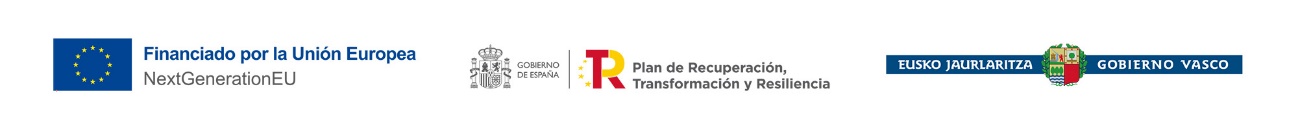 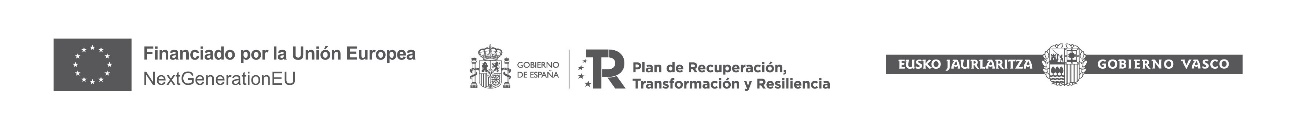 17. OBLIGACIONES Y RESPONSABILIDADES DEL CONTRATISTA 17.1. El contratista será responsable de la calidad técnica de los trabajos que desarrolle y de las prestaciones y servicios realizados, así como de las consecuencias que se deduzcan para la Administración o para terceros de las omisiones, errores, métodos inadecuados o conclusiones incorrectas en la ejecución del contrato.17.2. El adjudicatario se obliga al estricto cumplimiento de lo dispuesto en la normativa vigente en materia laboral en relación con los trabajadores que hayan sido destinados a la ejecución del contrato, tanto de ámbito general como sectorial para el sector de actividad a que corresponde el contrato que se licita, sea ésta de ámbito nacional, comunitario o internacional, en particular de los convenios internacionales que se recogen en el Anexo V de la LCSP.Igualmente, el adjudicatario estará obligado a cumplir las condiciones salariales de los trabajadores destinados a la ejecución del contrato conforme a los convenios colectivos que les resulten de aplicación, y las demás menciones requeridas por la Ley 9/2017 de Contratos del Sector Público y sus normas de desarrollo; debiendo encontrarse al corriente en el pago de los salarios y cotizaciones a la Seguridad Social de dichos trabajadores. Asimismo, el adjudicatario queda obligado al estricto cumplimiento de lo establecido por la  normativa vigente  en  materia  de  seguridad  social,  integración  social  de minusválidos, igualdad efectiva entre hombres y mujeres y prevención de riesgos laborales en todos sus aspectos y regulaciones; quedando exenta la entidad contratante de cualquier responsabilidad por incumplimiento de dichas disposiciones y demás de carácter laboral que se produzcan por el adjudicatario.17.3. El personal adscrito a la prestación del servicio dependerá exclusivamente de la empresa adjudicataria, única que ostentará los derechos y obligaciones inherentes a su condición de empleadora. A tales efectos, la empresa adjudicataria asumirá las siguientes obligaciones:Corresponde exclusivamente a la empresa adjudicataria la selección del personal que, reuniendo los requisitos de titulación y experiencia exigidos en los pliegos, formará parte del equipo de trabajo adscrito a la ejecución del contrato, sin perjuicio de la verificación por parte de la Fundación Basque Team Fundazioa del cumplimiento de aquellos requisitos.La empresa adjudicataria procurará que exista estabilidad en el equipo de trabajo, y que las variaciones en su composición sean puntuales y obedezcan a razones justificadas, en orden a no alterar el buen funcionamiento del servicio.La empresa adjudicataria asume la obligación de ejercer de modo real, efectivo y continuo, sobre el personal integrante del equipo de trabajo encargado de la ejecución del contrato, el poder de dirección inherente a todo empresario. En particular, asumirá la negociación y pago de los salarios, la concesión de permisos, licencias y vacaciones, las sustituciones de los trabajadores en casos de baja o ausencia, las obligaciones legales en materia de Seguridad social, incluido el abono de cotizaciones y el pago de prestaciones, cuando proceda, las obligaciones legales en materia de prevención de riesgos laborales, el ejercicio de la potestad disciplinaria, así como cuantos derechos y obligaciones se deriven de la relación contractual entre empleado y empleador.La empresa adjudicataria velará especialmente por que los trabajadores adscritos a la ejecución del contrato desarrollen su actividad sin extralimitarse en las funciones desempeñados respecto de la actividad delimitada en los pliegos como objeto del contrato.La empresa adjudicataria deberá designar al menos un coordinador técnico o responsable, integrado en su propia plantilla, que tendrá entre sus obligaciones las siguientes:Actuar como interlocutor de la empresa adjudicataria.Distribuir el trabajo entre el personal encargado de la ejecución del contrato, e impartir a dichos trabajadores las órdenes e instrucciones de trabajo que sean necesarias en relación con la prestación del servicio contratado.Supervisar el correcto desempeño por parte del personal integrante del equipo de trabajo de las funciones que tienen encomendadas.Comunicar a Basque Team Fundazioa acerca de las variaciones, ocasionales o permanentes, en la composición del equipo de trabajo adscrito a la ejecución del contrato.17.4. La empresa adjudicataria queda obligada a aportar y mantener durante la realización del servicio los medios materiales y personales precisos para su correcta ejecución en los plazos en su caso convenidos y, en particular, los exigidos en los Pliegos de Condiciones, así como los que se hubiera comprometido en su oferta a dedicar o adscribir a la ejecución del contrato.17.5. El contratista queda obligado, como encargado del tratamiento, al cumplimiento íntegro de la Ley Orgánica 3/2018, de 5 de diciembre, de Protección de datos personales y garantía de los derechos digitales, del Reglamento UE 2016/679 del Parlamento Europeo y del Consejo, de 27 de abril de 2016, relativo a la protección de las personas físicas en lo que respecta al tratamiento de datos personales y a la libre circulación de estos datos y por el que se deroga la Directiva 95/46/CE (Reglamento General de Protección de Datos), y demás normativa concordante.17.6.- Plan de Medidas Antifraude La presentación de proposiciones por parte de los licitadores supone la aceptación incondicionada y sin reservas del Plan de Medidas Antifraude del órgano de contratación recogido en la cláusula xxx de condiciones específicas del contrato, cuyas disposiciones se obliga a cumplir de manera íntegra, con pleno respeto a la normativa autonómica, estatal y europea en relación con la prevención, detección y corrección del fraude, la corrupción y los conflictos de interés, así como de acuerdo a los pronunciamientos que al respecto de la protección de los intereses financieros de la Unión Europea realicen sus instituciones. Dicho Plan Antifraude se ha aprobado en cumplimiento de las obligaciones impuestas por el artículo 22 del Reglamento (UE) 2021/241 del Parlamento Europeo y del Consejo, de 12 de febrero de 2021, por el que se establece el Mecanismo de Recuperación y Resiliencia, así como por el artículo 6 de la Orden HFP/1030/2021, de 29 de septiembre, por la que se configura el sistema de gestión del Plan de Recuperación, Transformación y Resiliencia, que impone la obligación a toda entidad, decisora o ejecutora, que participe en la ejecución de las medidas del PRTR de disponer de un Plan de Medidas Antifraude. En todo caso, los licitadores se obligan a respetar los principios de libre concurrencia, transparencia e integridad durante toda la fase de licitación, así como de ejecución y cumplimiento del contrato y, por ello, deberán comunicar de inmediato al órgano de contratación cualesquiera situaciones de conflicto, potencial o real, de las que tuvieran conocimiento y que pudieran afectar al expediente de contratación. Este expediente de contratación y su ejecución estarán sujetos a los controles establecidos por la Comisión Europea, la Oficina de Lucha Antifraude (OLAF), el Tribunal de Cuentas Europeo y la Fiscalía Europea, para lo cual se facilitará a estos órganos el acceso a toda la información requerida sobre el contrato. 18. OBLIGACIONES CONTRACTUALES ESENCIALES Tendrán la condición de obligación contractual esencial, cuyo incumplimiento podrá dar lugar a la resolución del contrato de conformidad con lo establecido en el art. 211.1.f) de la LCSP, las siguientes:El estricto cumplimiento de cualquiera de las condiciones contenidas en la oferta del licitador y que hayan sido objeto de valoración para su adjudicación.Las obligaciones establecidas en el presente Pliego en relación con la subcontratación.Las obligaciones establecidas en el presente Pliego en relación con la adscripción de medios personales y materiales a la ejecución del contrato.El cumplimiento estricto de las medidas de seguridad y salud previstas en la normativa vigente.El pago de los salarios a los trabajadores y su retención de IRPF, así como el abono puntual de las cuotas correspondientes a la Seguridad Social.Las obligaciones establecidas en materia de protección de datos recogidas en la cláusula.18.1 Obligaciones derivadas del Plan de Recuperación, Transformación y Resiliencia (PRTR) de la Unión Europea: Cumplimentación de las Declaraciones de Ausencia de Conflicto de Intereses (DACI), de los Anexos IV.B y C de la Orden HFP 1030/2021, de 29 de septiembre.Sujeción a los controles que rigen la normativa de los fondos del Mecanismo de Recuperación y Resiliencia. Necesidad de identificar el preceptor final de la ayuda (art. 8.2 Orden HFP 1030/2021, de 29 de septiembre).Necesidad de que el contratista identifique el titular real de los fondos (nombre, fecha de nacimiento del titular real del contratista o subcontratista). Obligación de comunicación con arreglo al art. 9 de la Orden HFP 1030/2021, de 29 de septiembre, en todas las actuaciones de comunicación relacionadas con la ejecución del contrato en el marco del Plan de Recuperación, Transformación y Resiliencia, los contratistas y subcontratistas deberán exhibir de forma destacada y visible el emblema de la Unión Europea, en la que se incluirá, además, una declaración de la financiación recibida con la siguiente referencia: “Plan de Recuperación, Transformación y Resiliencia – Financiado por la Unión Europea - NextGenerationEU”. El emblema de la Unión Europea deberá permanecer distinto y separado y no podrá modificarse añadiendo otras marcas visuales, marcas o texto. Estas medidas de información y comunicación de las actuaciones desarrolladas se incluirán en carteles informativos, placas, publicaciones impresas y electrónicas, material audiovisual, páginas web, anuncios e inserciones en prensa, certificados, etc. Todos los carteles informativos y placas deberán colocarse en un lugar bien visible y de acceso al público.Obligación de conservar la documentación durante 5 años desde la operación con arreglo al artículo 132 del Reglamento Financiero de la UE. Obligación suscribir cualquier otro documento relacionado con el PRTR que fuera requerido por el Órgano de Contratación a petición del Ministerio de Deporte o de la Comisión Europea. El incumplimiento de cualquiera de las obligaciones contractuales esenciales constituye infracción grave a efectos del art. 71.2 c) LCSP.19. EJECUCIÓN DEFECTUOSA Y DEMORA En caso de incumplimiento, cumplimiento defectuoso o demora en la ejecución de la prestación objeto del contrato, el órgano de contratación, a propuesta del responsable del contrato y previa tramitación de las actuaciones oportunas con audiencia al interesado, podrá imponer al contratista las correspondientes penalidades con arreglo a lo previsto en los arts. 192 y 193 de la LCSP.19.1. Incumplimientos:Leves: Incumplimiento de un plazo en la entrega, de los establecidos para cada trabajo en el Pliego de Prescripciones Técnicas relativos a presentación de propuestas, realización de correcciones y entrega del producto final. El incumplimiento de cualquiera de las condiciones contenidas en los Pliegos y que no constituyan infracción grave o muy grave.Graves: El incumplimiento de las condiciones especiales de ejecución del contrato.El incumplimiento de las instrucciones impartidas por el responsable del contrato de acuerdo con las obligaciones contenidas en los Pliegos de Condiciones y oferta presentada.Incumplimiento en dos ocasiones del plazo de entrega, de los establecidos para cada trabajo en el Pliego de Prescripciones Técnicas, relativos a presentación de propuestas, realización de correcciones y entrega del producto final.Muy graves: El incumplimiento reiterado de las instrucciones impartidas por el responsable del contrato de acuerdo con las obligaciones contenidas en los Pliegos de Condiciones y oferta presentada.El incumplimiento de cualquiera de las condiciones contenidas en la oferta del licitador y que hayan sido objeto de valoración para su adjudicación.El incumplimiento de las obligaciones impuestas al adjudicatario del contrato en los art. 215 y 216 de la LCSP en relación con la subcontratación.El impago durante la ejecución del contrato de los salarios por parte del contratista a los trabajadores que estuvieran participando en la misma, o el incumplimiento de las condiciones establecidas en los Convenios colectivos en vigor para estos trabajadores durante la ejecución del contrato.El incumplimiento de cualquiera de las obligaciones contractuales esenciales del contrato.Alteración o modificación de la calidad de los productos entregados.Incumplimiento en tres o más ocasiones del plazo de entrega, de los establecidos para cada trabajo en el Pliego de Prescripciones Técnicas, relativos a presentación de propuestas, realización de correcciones y entrega del producto final.19.2. Penalidades:Los incumplimientocometidos por el adjudicatario se penalizarán en la siguiente forma:Los incumplimientos leves se penalizarán con una sanción económica de hasta el 2%del importe de adjudicación del contrato. Los incumplimientos graves se penalizarán con una sanción económica comprendida desde el 2% hasta el 5% del importe de adjudicación del contrato.Los incumplimientos muy graves se penalizarán con una sanción económica comprendida desde el 5% hasta el 10% del importe de adjudicación del contrato, o con su resolución.Los importes de las penalidades impuestas se harán efectivos mediante deducción en las certificaciones o facturas que en concepto de pago deban abonarse al contratista. 20. CAUSAS DE RESOLUCIÓN DEL CONTRATO Con independencia de los incumplimientos de carácter muy grave que puedan causar la resolución del contrato, motivarán la resolución del mismo las circunstancias enumeradas en los arts. 211 y 313 de la LCSP, con los efectos previstos en sus arts. 213 y 313.Será causa de resolución el incumplimiento de las obligaciones derivadas del Plan de Recuperación, Transformación y Resiliencia (PRTR) de la Unión Europea.La resolución del contrato se acordará por el órgano de contratación, de oficio o, en su caso, a instancia del contratista, siguiendo el procedimiento previsto en el art. 212 de la LCSP y 109 del RGLCAP.La Fundación Basque Team Fundazioa se reserva el derecho de desistir del contrato en cualquier momento, sin tener que abonar el importe comprometido, en caso de no estar conforme con el servicio solicitado por no ofrecerse el servicio en los términos que hubiesen conllevado su adjudicación.21. PROPIEDAD DE LOS TRABAJOS  Todos los estudios y documentos elaborados en la ejecución del contrato serán propiedad de la Fundación Basque Team Fundazioa, quien podrá reproducirlos, publicarlos y divulgarlos total o parcialmente, sin que pueda oponerse a ello el adjudicatario autor de los trabajos.El adjudicatario no podrá hacer ningún uso o divulgación de los estudios y documentos elaborados con motivo de la ejecución del contrato, bien sea en forma total o parcial, directa o extractada, sin autorización expresa del órgano de contratación.Si el contrato tiene por objeto el desarrollo y la puesta a disposición de productos protegidos por un derecho de propiedad intelectual o industrial, éste será cedido por el contratista a la Fundación contratante.22. CONFIDENCIALIDAD De conformidad con lo establecido en el art. 133.2 de la LCSP, el contratista deberá respetar el carácter confidencial de aquella información a la que tenga acceso con ocasión de la ejecución del contrato a la que se hubiese dado el referido carácter, o que por su propia naturaleza deba ser tratada como tal. Este deber se mantendrá durante un plazo mínimo de cinco años desde el conocimiento de esa información.Lo establecido en la presente cláusula tendrá el carácter de obligación contractual esencial.23. RÉGIMEN DE PAGOS El pago del precio que resulte de la oferta que sea adjudicataria se llevará a cabo del siguiente modo: Un sesenta y cinco por ciento (65%) se pagará en la firma del contrato. El restante treinta y cinco por ciento (35%) se pagará a la entrega de las piezas audiovisuales y podcast. 24. RESOLUCIÓN DEL CONTRATO  Según el artículo 319 de la LCSP, los efectos y extinción de los contratos celebrados por los poderes adjudicadores que no pertenezcan a la categoría de Administraciones Públicas se regirán por normas de derecho privado; sin perjuicio, de las causas de resolución del contrato establecidas en los artículos 211 y 313 de la LCSP.25. INICIO DE LOS TRABAJOS La fecha oficial de comienzo de los trabajos será desde el día siguiente a la firma del contrato.ANEXO IPROPOSICIÓN ECONÓMICAD./Dª...................................................................mayor de edad, vecino de.................................. y con D.N.I. nº............................. en nombre propio o en representación de la Empresa .............................................................................., con domicilio social en .............................................., y NIF nº ................... al objeto de participar en el concurso:"PARA LA CONTRATACIÓN DE LA PRODUCCION AUDIOVISUAL DE UN PROGRAMA DE REPORTAJES DE LA FUNDACIÓN BASQUE TEAM FUNDAZIOA”Convocado por la Fundación Basque Team Fundazioa, manifiesta lo siguiente:Se compromete a ejecutar la prestación a la que concursa con sujeción a los requisitos y condiciones exigidas por el precio de:Base imponible……………….€21% IVA …………………€Total …………………….€En...............................,a........de..........de …... Fdo:ANEXO IIDECLARACIÓN RESPONSABLED./Dña. ………., con D.N.I. …………., actuando en representación de ………., con C.I.F., con domicilio social en ……………, en calidad de ……………., interesado en el procedimiento de adjudicación convocado por la Fundación Basque Team Fundazioa.Por la presente DECLARO RESPONSABLEMENTE, a los efectos previstos en el artículo 140.1 c) de la Ley 9/2017, de 8 de noviembre, de Contratos del Sector Público, por la que se trasponen al ordenamiento jurídico español las Directivas del Parlamento Europeo y del Consejo 2014/23/UE y 2014/24/UE, de 26 de febrero de 2014.• No incurrir mi representada en causa de prohibición para contratar con el sector público conforme a lo previsto en el artículo 71.1 de la LCSP.• Hallarme al corriente del cumplimiento de las obligaciones tributarias y con la Seguridad Social impuestas por las disposiciones vigentes, sin perjuicio de comprometerme a aportar la justificación acreditativa de tal requisito antes de la formalización del contrato conforme a lo previsto en el Pliego de Condiciones Generales por el que se rige la contratación, de resultar mí representada adjudicataria.• Cumplir, caso de ser adjudicatario/a, las disposiciones relativas a la calidad medioambiental respecto de los equipos y medios que se emplean en la ejecución del servicio.En,..............................., a........ de...............................de …...Fdo:ANEXO IIIDeclaración responsable personas jurídicas(………………………………..), con N.I.F.(…………………….), en calidad de (apoderado, director general, administrador único…) del (…………………………………), con N.I.F. (…………….), y con domicilio a efectos de notificaciones en (………………………………….), nº (……), (CP……….), (Localidad………..), a los efectos de dar cumplimiento a lo previsto en la normativa vigente de prevención del blanqueo de capitales y de la financiación del terrorismo,C E R T I F I C A1 - Que los datos consignados en la documentación aportada para cumplir con la obligación de identificación formal establecida en el artículo 4 del Reglamento de la Ley 10/2010 son veraces, estando toda la información aportada vigente:SI           NO2 - Que la estructura de propiedad o control de la sociedad a la que representa es la siguiente:PF: persona física / PJ: persona jurídica3 – Que las personas físicas que en último término poseen o controlan, directa o indirectamente, un porcentaje superior al 25% del capital o de los derechos de voto de la persona jurídica a la que represento, o que a través de acuerdos o disposiciones estatutarias o por otros medios ejercen el control, directo o indirecto, de la gestión de la persona jurídica, son:Los siguientes:4 - Que actúan como administradores, miembros del Patronato (para fundaciones) o miembros de la Junta Directiva (para asociaciones):En el caso de que alguno de los administradores, patronos o miembros de la junta directiva anteriormente mencionados sea una persona jurídica, indicar el nombre de la persona física nombrada por el administrador persona jurídica:Y para que conste, y a los efectos requeridos, se expide la presente.En (…), a (…) de (….) de (…)ANEXO IVDeclaración responsable sobre ausencia de conflicto de intereses (DACI)D./Dña.…………………………………………………, en nombre propio o en representación de (operadora económica) …………………………………………, con NIF………………………(de la operadora económica); en relación con el expediente nº ……………………, al objeto de garantizar la imparcialidad en el procedimiento de contratación arriba referenciado: Primero. Manifiesto estar informado, en relación a los contratos licitados por la administración pública, de lo siguiente: 1. Que el artículo 61.3 «Conflicto de intereses», del Reglamento (UE, Euratom) 2018/1046 del Parlamento Europeo y del Consejo, de 18 de julio (Reglamento financiero de la UE) establece que “existirá conflicto de intereses cuando el ejercicio imparcial y objetivo de las funciones se vea comprometido por razones familiares, afectivas, de afinidad política o nacional, de interés económico o por cualquier motivo directo o indirecto de interés personal”.2. Que el artículo 64 «Lucha contra la corrupción y prevención de los conflictos de intereses» de la Ley 9/2017, de 8 de noviembre, de Contratos del Sector Público, tiene el fin de evitar cualquier distorsión de la competencia y garantizar la transparencia en el procedimiento y asegurar la igualdad de trato a todos los candidatos y licitadores.3. Que el artículo 23 «Abstención», de la Ley 40/2015, de 1 octubre, de Régimen Jurídico del Sector Público, establece que deberán abstenerse de intervenir en el procedimiento “las autoridades y el personal al servicio de las Administraciones en quienes se den algunas de las circunstancias señaladas en el apartado siguiente”, siendo éstas:a) Tener interés personal en el asunto de que se trate o en otro en cuya resolución pudiera influir la de aquél; ser administrador de sociedad o entidad interesada, o tener cuestión litigiosa pen-diente con algún interesado.b) Tener un vínculo matrimonial o situación de hecho asimilable y el parentesco de consanguinidad dentro del cuarto grado o de afinidad dentro del segundo, con cualquiera de los interesa-dos, con los administradores de entidades o sociedades interesadas y también con los asesores, representantes legales o mandatarios que intervengan en el procedimiento, así como compartir despacho profesional o estar asociado con éstos para el asesoramiento, la representación o el mandato.c) Tener amistad íntima o enemistad manifiesta con alguna de las personas mencionadas en el apartado anterior.d) Haber intervenido como perito o como testigo en el procedimiento de que se trate.e) Tener relación de servicio con persona natural o jurídica interesada directamente en el asunto, o haberle prestado en los dos últimos años servicios profesionales de cualquier tipo y en cualquier circunstancia o lugar».Segundo. Declaro lo siguiente:1. Que no se encuentra/n incurso/s en ninguna situación que pueda calificarse de conflicto de intereses de las indicadas en el artículo 61.3 del Reglamento Financiero de la UE y que no concurre en su/s persona/s ninguna causa de abstención del artículo 23.2 de la Ley 40/2015, de 1 de octubre, de Régimen Jurídico del Sector Público que pueda afectar al procedimiento de licitación.2. Que se compromete/n a poner en conocimiento del órgano de contratación de evaluación, sin dilación, cualquier situación de conflicto de intereses o causa de abstención que dé o pudiera dar lugar a dicho escenario y dejaré de tomar parte en el proceso de evaluación y en todas las actividades relacionadas con este procedimiento.3. Que trataré con confidencialidad los asuntos y documentación que se desarrollen en el marco de estos procedimientos ni utilizaré inapropiadamente la información que se me proporcione por mi participación en los mismos.4. Conozco que, una declaración de ausencia de conflicto de intereses que se demuestre que sea falsa, acarreará las consecuencias disciplinarias/administrativas/judiciales que establezca la normativa de aplicación.En............................., a...... de....................de 20....Firmado:Información básica sobre protección de datos personales.En cumplimiento del Reglamento (UE) 2016/679 del Parlamento Europeo y del Consejo, de 27 de abril de 2016, relativo a la protección de las personas físicas en lo que respecta al tratamiento de datos personales y a la libre circulación de estos datos (Reglamento general de protección de datos) y demás normativa vigente en materia de protección de datos se informa que los datos de carácter personal serán incorporados a la actividad de tratamiento denominada «Gestión de la contratación»:1. Responsable: órgano de contratación correspondiente.2. Finalidad: gestión del procedimiento de contratación pública en todas sus fases, incluyendo la ejecución, las modificaciones, prórrogas, variaciones de plazos o de precio, su importe final, y extinción, así como las decisiones de desistimiento del procedimiento de adjudicación, de no adjudicar o celebrar el contrato y las incidencias imputables a la contratista y que hayan dado lugar a su resolución.3. Legitimación: tratamiento necesario para la ejecución de un contrato en el que la persona interesada es parte y para el cumplimiento de una obligación legal aplicable al órgano responsable del tratamiento.4. Destinatarias: Los datos personales podrán ser facilitados a quien ostente un interés legítimo y a la Hacienda General del País Vasco.5. Derechos: Ud. tiene el derecho de acceso, rectificación y supresión de sus datos, así como de limitación u oposición a su tratamiento.INFORMACIÓN COMPLETA EN EL ANEXO VII.1 «INFORMACIÓN ADICIONAL SOBRE PROTECCIÓN DE DATOS PERSONALES»ANEXO VDeclaración de compromiso de cumplimiento de principios transversales del Plan de Recuperación, Transformación y Resiliencia (PRTR)D./Dña……………………………………………………………………………………, en nombre propio o en representación de (operadora económica) ……………………………………...., con NIF …………………… (de la operadora económica)En relación con el procedimiento de adjudicación del contrato con expediente nº................Primero. Que la entidad que representa se compromete con los estándares más exigentes en relación con el cumplimiento de las normas jurídicas, éticas y morales, adoptando las medidas necesarias para prevenir y detectar el fraude, la corrupción y los conflictos de interés, comunicando en su caso a las autoridades que proceda los incumplimientos observados.Segundo. Que, atendiendo al contenido del PRTR, la entidad que representa se compromete a respetar los principios de economía circular y evitar impactos negativos significativos en el medio ambiente («DNSH» por sus siglas en inglés «do no significant harm») en la ejecución de las actuaciones llevadas a cabo en el marco de dicho Plan.Tercero. Que la entidad que representa no incurre en doble financiación y que, en su caso, no le consta riesgo de incompatibilidad con el régimen de ayudas de Estado.En............................., a..... de....................de 20....Firmado:Información básica sobre protección de datos personales.En cumplimiento del Reglamento (UE) 2016/679 del Parlamento Europeo y del Consejo, de 27 de abril de 2016, relativo a la protección de las personas físicas en lo que respecta al tratamiento de datos personales y a la libre circulación de estos da tos (Reglamento general de protección de datos) y demás normativa vigente en materia de protección de datos se informa que los datos de carácter personal serán incorporados a la actividad de tratamiento denominada «Gestión de la contratación»:1. Responsable: órgano de contratación correspondiente.2. Finalidad: gestión del procedimiento de contratación pública en todas sus fases, incluyendo la ejecución, las modificaciones, prórrogas, variaciones de plazos o de precio, su importe final, y extinción, así como las decisiones de desistimiento del procedimiento de adjudicación, de no adjudicar o celebrar el contrato y las incidencias imputables a la contratista y que hayan dado lugar a su resolución.3. Legitimación: tratamiento necesario para la ejecución de un contrato en el que la persona interesada es parte y para el cumplimiento de una obligación legal aplicable al órgano responsable del tratamiento.4. Destinatarias: Los datos personales podrán ser facilitados a quien ostente un interés legítimo y a la Hacienda General del País Vasco.5. Derechos: Ud. tiene el derecho de acceso, rectificación y supresión de sus datos, así como de limitación u oposición a su tratamiento.INFORMACIÓN COMPLETA EN EL ANEXO VII.1 «INFORMACIÓN ADICIONAL SOBRE PROTECCIÓN DE DATOS PERSONALES»ANEXO VIDeclaración responsable de ‘No Causar Perjuicio Significativo al Medio Ambiente’ (DNSH)D./Dña……………………………………………………………………………………, en nombre propio o en representación de (operadora económica) ……………………………………...., con NIF …………………… (de la operadora económica)En relación con el procedimiento de adjudicación del contrato con expediente nº...............Primero. Que la oferta presentada cumple las siguientes condiciones:1. Las actividades que se desarrollan en el mismo no ocasionan un perjuicio significativo a los siguientes objetivos medioambientales, según el artículo 17 del Reglamento (UE) 2020/852 relativo al establecimiento de un marco para facilitar las inversiones sostenibles mediante la implantación de un sistema de clasificación (o «taxonomía») de las actividades económicas medioambientalmente sostenibles:a. Mitigación del cambio climático.b. Adaptación al cambio climático.c. Uso sostenible y protección de los recursos hídricos y marinos.d. Economía circular, incluidos la prevención y el reciclado de residuos.e. Prevención y control de la contaminación a la atmósfera, el agua o el suelo.f. Protección y restauración de la biodiversidad y los ecosistemas.2. Las actividades se adecúan, en su caso, a las características y condiciones fijadas para la medida y submedida de la Componente y reflejadas en el Plan de Recuperación, Transformación y Resiliencia.3. Las actividades que se desarrollan en el proyecto cumplirán la normativa medioambiental vigente que resulte de aplicación.4. Las actividades que se desarrollan no están excluidas para su financiación por el Plan conforme a la Guía técnica sobre la aplicación del principio de «no causar un perjuicio significativo» en virtud del Reglamento relativo al Mecanismo de Recuperación y Resiliencia (2021/C58/01), a la Propuesta de Decisión de Ejecución del Consejo relativa a la aprobación de la evaluación del plan de recuperación y resiliencia de España y a su correspondiente Anexo.5. Las actividades que se desarrollan no causan efectos directos sobre el medioambiente, ni efectos indirectos primarios en todo su ciclo de vida, entendiendo como tales aquéllos que pudieran materializarse tras su finalización, una vez realizada la actividad.Segundo. Que conoce y acepta que el incumplimiento de alguno de los requisitos establecidos en la presente declaración dará lugar a la obligación de devolver las cantidades percibidas y los intereses de demora correspondientes.En............................., a..... de....................de 20....Firmado: Información básica sobre protección de datos personales.En cumplimiento del Reglamento (UE) 2016/679 del Parlamento Europeo y del Consejo, de 27 de abril de 2016, relativo a la protección de las personas físicas en lo que respecta al tratamiento de datos personales y a la libre circulación de estos datos (Reglamento general de protección de datos) y demás normativa vigente en materia de protección de datos se informa que los datos de carácter personal serán incorporados a la actividad de tratamiento denominada «Gestión de la contratación»:Responsable: órgano de contratación correspondiente. Finalidad: gestión del procedimiento de contratación pública en todas sus fases, incluyendo la ejecución, las modificaciones, prórrogas, variaciones de plazos o de precio, su importe final, y extinción, así como las decisiones de desistimiento del procedimiento de adjudicación, de no adjudicar o celebrar el contrato y las incidencias imputables a la contratista y que hayan dado lugar a su resolución.Legitimación: tratamiento necesario para la ejecución de un contrato en el que la persona interesada es parte y para el cumplimiento de una obligación legal aplicable al órgano responsable del tratamiento. Destinatarias: Los datos personales podrán ser facilitados a quien ostente un interés legítimo y a la Hacienda General del País Vasco.Derechos: Ud. tiene el derecho de acceso, rectificación y supresión de sus datos, así como de limitación u oposición a su tratamiento.INFORMACIÓN COMPLETA EN EL ANEXO VII.1 «INFORMACIÓN ADICIONAL SOBRE PROTECCIÓN DE DATOSANEXO VIIDeclaración de cesión y tratamiento de datos en relación con la ejecución de actuaciones del Plan de Recuperación, Transformación y Resiliencia (PRTR)D./Dña.………………………………………………………………, en nombre propio o en representación de (contratista)……………………………………………, con NIF ……………………. (de la contratista), y domicilio fiscal en ……………………………………………….. beneficiaria de ayudas financiadas con recursos provenientes del PRTR/ en calidad de contratista/subcontratista en el desarrollo de actuaciones necesarias para la consecución de los objetivos definidos en el Componente XX “………………………”, declara conocer la normativa que es de aplicación, en particular, los siguientes apartados del artículo 22 del Reglamento (UE) 2021/241 del Parlamento Europeo y del Consejo, de 12 de febrero de 2021, por el que se establece el Mecanismo de Recuperación y Resiliencia: 1. La letra d) del apartado 2: «recabar, a efectos de auditoría y control del uso de fondos en relación con las medidas destinadas a la ejecución de reformas y proyectos de inversión en el marco del plan de recuperación y resiliencia, en un formato electrónico que permita realizar búsquedas y en una base de datos única, las categorías armonizadas de datos siguientes:El nombre del perceptor final de los fondos;el nombre del contratista y del subcontratista, cuando el perceptor final de los fondos sea un poder adjudicador de conformidad con el Derecho de la Unión o nacional en materia de contratación pública;los nombres, apellidos y fechas de nacimiento de los titulares reales del perceptor de los fondos o del contratista, según se define en el artículo 3, punto 6, de la Directiva (UE) 2015/849 del Parlamento Europeo y del Consejo (26);una lista de medidas para la ejecución de reformas y proyectos de inversión en el marco del plan de recuperación y resiliencia, junto con el importe total de la financiación pública de dichas medidas y que indique la cuantía de los fondos desembolsados en el marco del Mecanismo y de otros fondos de la Unión».2. Apartado 3: «Los datos personales mencionados en el apartado 2, letra d), del presente artículo solo serán tratados por los Estados miembros y por la Comisión a los efectos y duración de la correspondiente auditoría de la aprobación de la gestión presupuestaria y de los procedimientos de control relacionados con la utilización de los fondos relacionados con la aplicación de los acuerdos a que se refieren los artículos 15, apartado 2, y 23, apartado 1. En el marco del procedimiento de aprobación de la gestión de la Comisión, de conformidad con el artículo 319 del TFUE, el Mecanismo estará sujeto a la presentación de informes en el marco de la información financiera y de rendición de cuentas integrada a que se refiere el artículo 247 del Reglamento Financiero y, en particular, por separado, en el informe anual de gestión y rendimiento». Conforme al marco jurídico expuesto, manifiesta acceder a la cesión y tratamiento de los datos con los fines expresamente relacionados en los artículos citados. En............................., a..... de....................de 20....Firmado:Información básica sobre protección de datos personales.En cumplimiento del Reglamento (UE) 2016/679 del Parlamento Europeo y del Consejo, de 27 de abril de 2016, relativo a la protección de las personas físicas en lo que respecta al tratamiento de datos personales y a la libre circulación de estos datos (Reglamento general de protección de datos) y demás normativa vigente en materia de protección de datos se informa que los datos de carácter personal serán incorporados a la actividad de tratamiento denominada «Gestión de la contratación»:Responsable: órgano de contratación correspondiente. Finalidad: gestión del procedimiento de contratación pública en todas sus fases, incluyendo la ejecución, las modificaciones, prórrogas, variaciones de plazos o de precio, su importe final, y extinción, así como las decisiones de desistimiento del procedimiento de adjudicación, de no adjudicar o celebrar el contrato y las incidencias imputables a la contratista y que hayan dado lugar a su resolución.Legitimación: tratamiento necesario para la ejecución de un contrato en el que la persona interesada es parte y para el cumplimiento de una obligación legal aplicable al órgano responsable del tratamiento. Destinatarias: Los datos personales podrán ser facilitados a quien ostente un interés legítimo y a la Hacienda General del País Vasco.Derechos: Ud. tiene el derecho de acceso, rectificación y supresión de sus datos, así como de limitación u oposición a su tratamiento.INFORMACIÓN COMPLETA EN EL ANEXO VII.1 «INFORMACIÓN ADICIONAL SOBRE PROTECCIÓN DE DATOS1. PODER ADJUDICADOR: FUNDACIÓN BASQUE TEAM FUNDAZIOA1. PODER ADJUDICADOR: FUNDACIÓN BASQUE TEAM FUNDAZIOA1. PODER ADJUDICADOR: FUNDACIÓN BASQUE TEAM FUNDAZIOA1. PODER ADJUDICADOR: FUNDACIÓN BASQUE TEAM FUNDAZIOA1. PODER ADJUDICADOR: FUNDACIÓN BASQUE TEAM FUNDAZIOA1. PODER ADJUDICADOR: FUNDACIÓN BASQUE TEAM FUNDAZIOA1. PODER ADJUDICADOR: FUNDACIÓN BASQUE TEAM FUNDAZIOA1. PODER ADJUDICADOR: FUNDACIÓN BASQUE TEAM FUNDAZIOA1. PODER ADJUDICADOR: FUNDACIÓN BASQUE TEAM FUNDAZIOA1. PODER ADJUDICADOR: FUNDACIÓN BASQUE TEAM FUNDAZIOA1. PODER ADJUDICADOR: FUNDACIÓN BASQUE TEAM FUNDAZIOA1. PODER ADJUDICADOR: FUNDACIÓN BASQUE TEAM FUNDAZIOA1. PODER ADJUDICADOR: FUNDACIÓN BASQUE TEAM FUNDAZIOAADMINISTRACIÓN CONTRATANTE: FUNDACIÓN BASQUE TEAM FUNDAZIOAADMINISTRACIÓN CONTRATANTE: FUNDACIÓN BASQUE TEAM FUNDAZIOAÓrgano de ContrataciónFUNDACIÓN BASQUE TEAM FUNDAZIOAÓrgano de ContrataciónFUNDACIÓN BASQUE TEAM FUNDAZIOAServicio Promotor: FUNDACIÓNBASQUE TEAM FUNDAZIOA Servicio Promotor: FUNDACIÓNBASQUE TEAM FUNDAZIOA Servicio Promotor: FUNDACIÓNBASQUE TEAM FUNDAZIOA Número de ExpedienteNúmero de Expediente01/202301/202301/202301/2023ADMINISTRACIÓN CONTRATANTE: FUNDACIÓN BASQUE TEAM FUNDAZIOAADMINISTRACIÓN CONTRATANTE: FUNDACIÓN BASQUE TEAM FUNDAZIOAÓrgano de ContrataciónFUNDACIÓN BASQUE TEAM FUNDAZIOAÓrgano de ContrataciónFUNDACIÓN BASQUE TEAM FUNDAZIOAServicio Promotor: FUNDACIÓNBASQUE TEAM FUNDAZIOA Servicio Promotor: FUNDACIÓNBASQUE TEAM FUNDAZIOA Servicio Promotor: FUNDACIÓNBASQUE TEAM FUNDAZIOA Tipo de ContratoTipo de ContratoSERVICIOSSERVICIOSSERVICIOSSERVICIOSADMINISTRACIÓN CONTRATANTE: FUNDACIÓN BASQUE TEAM FUNDAZIOAADMINISTRACIÓN CONTRATANTE: FUNDACIÓN BASQUE TEAM FUNDAZIOAÓrgano de ContrataciónFUNDACIÓN BASQUE TEAM FUNDAZIOAÓrgano de ContrataciónFUNDACIÓN BASQUE TEAM FUNDAZIOAServicio Promotor: FUNDACIÓNBASQUE TEAM FUNDAZIOA Servicio Promotor: FUNDACIÓNBASQUE TEAM FUNDAZIOA Servicio Promotor: FUNDACIÓNBASQUE TEAM FUNDAZIOA Publicidad:Publicidad:SISISISIADMINISTRACIÓN CONTRATANTE: FUNDACIÓN BASQUE TEAM FUNDAZIOAADMINISTRACIÓN CONTRATANTE: FUNDACIÓN BASQUE TEAM FUNDAZIOAÓrgano de ContrataciónFUNDACIÓN BASQUE TEAM FUNDAZIOAÓrgano de ContrataciónFUNDACIÓN BASQUE TEAM FUNDAZIOAServicio Promotor: FUNDACIÓNBASQUE TEAM FUNDAZIOA Servicio Promotor: FUNDACIÓNBASQUE TEAM FUNDAZIOA Servicio Promotor: FUNDACIÓNBASQUE TEAM FUNDAZIOA Tipo de publicidad:Tipo de publicidad:www.basqueteam.eus/ PERFIL DE CONTRATANTEwww.contratacion.euskadi.eus www.basqueteam.eus/ PERFIL DE CONTRATANTEwww.contratacion.euskadi.eus www.basqueteam.eus/ PERFIL DE CONTRATANTEwww.contratacion.euskadi.eus www.basqueteam.eus/ PERFIL DE CONTRATANTEwww.contratacion.euskadi.eus ADMINISTRACIÓN CONTRATANTE: FUNDACIÓN BASQUE TEAM FUNDAZIOAADMINISTRACIÓN CONTRATANTE: FUNDACIÓN BASQUE TEAM FUNDAZIOAÓrgano de ContrataciónFUNDACIÓN BASQUE TEAM FUNDAZIOAÓrgano de ContrataciónFUNDACIÓN BASQUE TEAM FUNDAZIOAServicio Promotor: FUNDACIÓNBASQUE TEAM FUNDAZIOA Servicio Promotor: FUNDACIÓNBASQUE TEAM FUNDAZIOA Servicio Promotor: FUNDACIÓNBASQUE TEAM FUNDAZIOA Tipo de ProcedimientoTipo de ProcedimientoABIERTOABIERTOABIERTOABIERTOADMINISTRACIÓN CONTRATANTE: FUNDACIÓN BASQUE TEAM FUNDAZIOAADMINISTRACIÓN CONTRATANTE: FUNDACIÓN BASQUE TEAM FUNDAZIOAÓrgano de ContrataciónFUNDACIÓN BASQUE TEAM FUNDAZIOAÓrgano de ContrataciónFUNDACIÓN BASQUE TEAM FUNDAZIOAServicio Promotor: FUNDACIÓNBASQUE TEAM FUNDAZIOA Servicio Promotor: FUNDACIÓNBASQUE TEAM FUNDAZIOA Servicio Promotor: FUNDACIÓNBASQUE TEAM FUNDAZIOA Tramitación:Tramitación:ORDINARIAORDINARIAORDINARIAORDINARIA2. OBJETO DEL CONTRATO:Es objeto del presente informe promover la contratación administrativa para licitar la producción de material audiovisual ligado a la creación de referentes en el universo vasco de deporte y mujer, incluyendo la labor de investigación, guionización, grabación, montaje y postproducción de una serie documental y un podcast.2. OBJETO DEL CONTRATO:Es objeto del presente informe promover la contratación administrativa para licitar la producción de material audiovisual ligado a la creación de referentes en el universo vasco de deporte y mujer, incluyendo la labor de investigación, guionización, grabación, montaje y postproducción de una serie documental y un podcast.2. OBJETO DEL CONTRATO:Es objeto del presente informe promover la contratación administrativa para licitar la producción de material audiovisual ligado a la creación de referentes en el universo vasco de deporte y mujer, incluyendo la labor de investigación, guionización, grabación, montaje y postproducción de una serie documental y un podcast.2. OBJETO DEL CONTRATO:Es objeto del presente informe promover la contratación administrativa para licitar la producción de material audiovisual ligado a la creación de referentes en el universo vasco de deporte y mujer, incluyendo la labor de investigación, guionización, grabación, montaje y postproducción de una serie documental y un podcast.2. OBJETO DEL CONTRATO:Es objeto del presente informe promover la contratación administrativa para licitar la producción de material audiovisual ligado a la creación de referentes en el universo vasco de deporte y mujer, incluyendo la labor de investigación, guionización, grabación, montaje y postproducción de una serie documental y un podcast.2. OBJETO DEL CONTRATO:Es objeto del presente informe promover la contratación administrativa para licitar la producción de material audiovisual ligado a la creación de referentes en el universo vasco de deporte y mujer, incluyendo la labor de investigación, guionización, grabación, montaje y postproducción de una serie documental y un podcast.2. OBJETO DEL CONTRATO:Es objeto del presente informe promover la contratación administrativa para licitar la producción de material audiovisual ligado a la creación de referentes en el universo vasco de deporte y mujer, incluyendo la labor de investigación, guionización, grabación, montaje y postproducción de una serie documental y un podcast.2. OBJETO DEL CONTRATO:Es objeto del presente informe promover la contratación administrativa para licitar la producción de material audiovisual ligado a la creación de referentes en el universo vasco de deporte y mujer, incluyendo la labor de investigación, guionización, grabación, montaje y postproducción de una serie documental y un podcast.2. OBJETO DEL CONTRATO:Es objeto del presente informe promover la contratación administrativa para licitar la producción de material audiovisual ligado a la creación de referentes en el universo vasco de deporte y mujer, incluyendo la labor de investigación, guionización, grabación, montaje y postproducción de una serie documental y un podcast.2. OBJETO DEL CONTRATO:Es objeto del presente informe promover la contratación administrativa para licitar la producción de material audiovisual ligado a la creación de referentes en el universo vasco de deporte y mujer, incluyendo la labor de investigación, guionización, grabación, montaje y postproducción de una serie documental y un podcast.2. OBJETO DEL CONTRATO:Es objeto del presente informe promover la contratación administrativa para licitar la producción de material audiovisual ligado a la creación de referentes en el universo vasco de deporte y mujer, incluyendo la labor de investigación, guionización, grabación, montaje y postproducción de una serie documental y un podcast.2. OBJETO DEL CONTRATO:Es objeto del presente informe promover la contratación administrativa para licitar la producción de material audiovisual ligado a la creación de referentes en el universo vasco de deporte y mujer, incluyendo la labor de investigación, guionización, grabación, montaje y postproducción de una serie documental y un podcast.2. OBJETO DEL CONTRATO:Es objeto del presente informe promover la contratación administrativa para licitar la producción de material audiovisual ligado a la creación de referentes en el universo vasco de deporte y mujer, incluyendo la labor de investigación, guionización, grabación, montaje y postproducción de una serie documental y un podcast.3. PRESUPUESTO BASE DE LICITACIÓN Y VALOR ESTIMADO3. PRESUPUESTO BASE DE LICITACIÓN Y VALOR ESTIMADO3. PRESUPUESTO BASE DE LICITACIÓN Y VALOR ESTIMADO3. PRESUPUESTO BASE DE LICITACIÓN Y VALOR ESTIMADO3. PRESUPUESTO BASE DE LICITACIÓN Y VALOR ESTIMADO3. PRESUPUESTO BASE DE LICITACIÓN Y VALOR ESTIMADO3. PRESUPUESTO BASE DE LICITACIÓN Y VALOR ESTIMADO3. PRESUPUESTO BASE DE LICITACIÓN Y VALOR ESTIMADO3. PRESUPUESTO BASE DE LICITACIÓN Y VALOR ESTIMADO3. PRESUPUESTO BASE DE LICITACIÓN Y VALOR ESTIMADO3. PRESUPUESTO BASE DE LICITACIÓN Y VALOR ESTIMADO3. PRESUPUESTO BASE DE LICITACIÓN Y VALOR ESTIMADO3. PRESUPUESTO BASE DE LICITACIÓN Y VALOR ESTIMADOPRECIO: 98.000,00 €IVA:  20.50,00 €IVA:  20.50,00 €IVA:  20.50,00 €IVA:  20.50,00 €IVA:  20.50,00 €IVA:  20.50,00 €TOTAL: 118.580,00 €TOTAL: 118.580,00 €TOTAL: 118.580,00 €TOTAL: 118.580,00 €TOTAL: 118.580,00 €TOTAL: 118.580,00 €VALOR ESTIMADO: 98.000,00 €EJERCICIO: 2023EJERCICIO: 2023EJERCICIO: 2023REVISIÓN DE PRECIOS: NOREVISIÓN DE PRECIOS: NOREVISIÓN DE PRECIOS: NOREVISIÓN DE PRECIOS: NOREVISIÓN DE PRECIOS: NOREVISIÓN DE PRECIOS: NOREVISIÓN DE PRECIOS: NOREVISIÓN DE PRECIOS: NOREVISIÓN DE PRECIOS: NOREVISIÓN DE PRECIOS: NOREVISIÓN DE PRECIOS: NOREVISIÓN DE PRECIOS: NO4. PLAZO DE EJECUCIÓN4. PLAZO DE EJECUCIÓN4. PLAZO DE EJECUCIÓN4. PLAZO DE EJECUCIÓN4. PLAZO DE EJECUCIÓN4. PLAZO DE EJECUCIÓN4. PLAZO DE EJECUCIÓN4. PLAZO DE EJECUCIÓN4. PLAZO DE EJECUCIÓN4. PLAZO DE EJECUCIÓN4. PLAZO DE EJECUCIÓN4. PLAZO DE EJECUCIÓN1 DE SEPTIEMBRE de 2023 1 DE SEPTIEMBRE de 2023 1 DE SEPTIEMBRE de 2023 PRÓRROGA: NOPRÓRROGA: NOPRÓRROGA: NO5. MESA DE CONTRATACIÓN: SI5. MESA DE CONTRATACIÓN: SI5. MESA DE CONTRATACIÓN: SI5. MESA DE CONTRATACIÓN: SI5. MESA DE CONTRATACIÓN: SI5. MESA DE CONTRATACIÓN: SI5. MESA DE CONTRATACIÓN: SI5. MESA DE CONTRATACIÓN: SI5. MESA DE CONTRATACIÓN: SI5. MESA DE CONTRATACIÓN: SI5. MESA DE CONTRATACIÓN: SI5. MESA DE CONTRATACIÓN: SI6. CLASIFICACIÓN DEL          CONTRATISTA: Opcional6. CLASIFICACIÓN DEL          CONTRATISTA: Opcional6. CLASIFICACIÓN DEL          CONTRATISTA: Opcional6. CLASIFICACIÓN DEL          CONTRATISTA: Opcional6. CLASIFICACIÓN DEL          CONTRATISTA: Opcional6. CLASIFICACIÓN DEL          CONTRATISTA: Opcional6. CLASIFICACIÓN DEL          CONTRATISTA: OpcionalGRUPO: TSUBGRUPO: 1SUBGRUPO: 1CATEGORÍA: 2CATEGORÍA: 27. SOLVENCIA7. SOLVENCIA7. SOLVENCIA7. SOLVENCIA7. SOLVENCIA7. SOLVENCIA7. SOLVENCIA7. SOLVENCIA7. SOLVENCIA7. SOLVENCIA7. SOLVENCIA7. SOLVENCIAEconómica y financiera: Art. 87.1 a) LCSPEconómica y financiera: Art. 87.1 a) LCSPEconómica y financiera: Art. 87.1 a) LCSPEconómica y financiera: Art. 87.1 a) LCSPEconómica y financiera: Art. 87.1 a) LCSPEconómica y financiera: Art. 87.1 a) LCSPEconómica y financiera: Art. 87.1 a) LCSPEconómica y financiera: Art. 87.1 a) LCSPEconómica y financiera: Art. 87.1 a) LCSPEconómica y financiera: Art. 87.1 a) LCSPEconómica y financiera: Art. 87.1 a) LCSPEconómica y financiera: Art. 87.1 a) LCSPTécnica o profesional:.Art. 90.1 a), i) y Art. 76.2 LCSPTécnica o profesional:.Art. 90.1 a), i) y Art. 76.2 LCSPTécnica o profesional:.Art. 90.1 a), i) y Art. 76.2 LCSPTécnica o profesional:.Art. 90.1 a), i) y Art. 76.2 LCSPTécnica o profesional:.Art. 90.1 a), i) y Art. 76.2 LCSPTécnica o profesional:.Art. 90.1 a), i) y Art. 76.2 LCSPTécnica o profesional:.Art. 90.1 a), i) y Art. 76.2 LCSPTécnica o profesional:.Art. 90.1 a), i) y Art. 76.2 LCSPTécnica o profesional:.Art. 90.1 a), i) y Art. 76.2 LCSPTécnica o profesional:.Art. 90.1 a), i) y Art. 76.2 LCSPTécnica o profesional:.Art. 90.1 a), i) y Art. 76.2 LCSPTécnica o profesional:.Art. 90.1 a), i) y Art. 76.2 LCSP8. CRITERIOS DE ADJUDICACIÓN8. CRITERIOS DE ADJUDICACIÓN8. CRITERIOS DE ADJUDICACIÓN8. CRITERIOS DE ADJUDICACIÓN8. CRITERIOS DE ADJUDICACIÓN8. CRITERIOS DE ADJUDICACIÓN8. CRITERIOS DE ADJUDICACIÓN8. CRITERIOS DE ADJUDICACIÓN8. CRITERIOS DE ADJUDICACIÓN8. CRITERIOS DE ADJUDICACIÓN8. CRITERIOS DE ADJUDICACIÓN8. CRITERIOS DE ADJUDICACIÓNCuantificables mediante cifras o  fórmulas:Cuantificables mediante cifras o  fórmulas:Cuantificables mediante cifras o  fórmulas:Cuantificables mediante cifras o  fórmulas:Cuantificables mediante cifras o  fórmulas:PrecioExperienciaPrecioExperienciaPrecioExperienciaPonderación:Ponderación:Ponderación:11 puntos.40 puntosCuantificables mediante juicios de valor:Cuantificables mediante juicios de valor:Cuantificables mediante juicios de valor:Cuantificables mediante juicios de valor:Cuantificables mediante juicios de valor:- Oferta técnica- Oferta técnica- Oferta técnicaPonderación:Ponderación:Ponderación:- 49 puntos.9. CONDICIONES ESPECIALES DE EJECUCIÓN: Principio de igualdad, uso no sexista del lenguaje ni de las imágenes y audios9. CONDICIONES ESPECIALES DE EJECUCIÓN: Principio de igualdad, uso no sexista del lenguaje ni de las imágenes y audios9. CONDICIONES ESPECIALES DE EJECUCIÓN: Principio de igualdad, uso no sexista del lenguaje ni de las imágenes y audios9. CONDICIONES ESPECIALES DE EJECUCIÓN: Principio de igualdad, uso no sexista del lenguaje ni de las imágenes y audios9. CONDICIONES ESPECIALES DE EJECUCIÓN: Principio de igualdad, uso no sexista del lenguaje ni de las imágenes y audios9. CONDICIONES ESPECIALES DE EJECUCIÓN: Principio de igualdad, uso no sexista del lenguaje ni de las imágenes y audios9. CONDICIONES ESPECIALES DE EJECUCIÓN: Principio de igualdad, uso no sexista del lenguaje ni de las imágenes y audios9. CONDICIONES ESPECIALES DE EJECUCIÓN: Principio de igualdad, uso no sexista del lenguaje ni de las imágenes y audios9. CONDICIONES ESPECIALES DE EJECUCIÓN: Principio de igualdad, uso no sexista del lenguaje ni de las imágenes y audios9. CONDICIONES ESPECIALES DE EJECUCIÓN: Principio de igualdad, uso no sexista del lenguaje ni de las imágenes y audios9. CONDICIONES ESPECIALES DE EJECUCIÓN: Principio de igualdad, uso no sexista del lenguaje ni de las imágenes y audios9. CONDICIONES ESPECIALES DE EJECUCIÓN: Principio de igualdad, uso no sexista del lenguaje ni de las imágenes y audios10. MODIFICACIONES PREVISTAS: NO10. MODIFICACIONES PREVISTAS: NO10. MODIFICACIONES PREVISTAS: NO10. MODIFICACIONES PREVISTAS: NO10. MODIFICACIONES PREVISTAS: NO10. MODIFICACIONES PREVISTAS: NO10. MODIFICACIONES PREVISTAS: NO10. MODIFICACIONES PREVISTAS: NO10. MODIFICACIONES PREVISTAS: NO10. MODIFICACIONES PREVISTAS: NO10. MODIFICACIONES PREVISTAS: NO10. MODIFICACIONES PREVISTAS: NO11. SUBCONTRATACIÓN: Sí, en los términos del artículo 215 LCSP11. SUBCONTRATACIÓN: Sí, en los términos del artículo 215 LCSP11. SUBCONTRATACIÓN: Sí, en los términos del artículo 215 LCSP11. SUBCONTRATACIÓN: Sí, en los términos del artículo 215 LCSP11. SUBCONTRATACIÓN: Sí, en los términos del artículo 215 LCSP11. SUBCONTRATACIÓN: Sí, en los términos del artículo 215 LCSP11. SUBCONTRATACIÓN: Sí, en los términos del artículo 215 LCSP11. SUBCONTRATACIÓN: Sí, en los términos del artículo 215 LCSP11. SUBCONTRATACIÓN: Sí, en los términos del artículo 215 LCSP11. SUBCONTRATACIÓN: Sí, en los términos del artículo 215 LCSP11. SUBCONTRATACIÓN: Sí, en los términos del artículo 215 LCSP11. SUBCONTRATACIÓN: Sí, en los términos del artículo 215 LCSPEntidad financiadoraPorcentajeUnión Europea100%Criterios NO sujetos a juicio de valor:51 puntosA.1) Oferta económicaMejor oferta económica: puntuación máxima A efectos de valoración de las ofertas económicas, se otorgará la puntuación máxima a la empresa licitadora que presente la oferta más baja. Para calcular los puntos obtenidos se hará uso de la siguiente fórmula: Puntos máximos (X) multiplicados por el cociente de la oferta más baja de cada tarifa entre la oferta del licitador. En el supuesto que el resultado de la fórmula sea negativo se valorará con 0 puntos 11 puntosA.2) Experiencia adicional: Experiencia en el ámbito de la creación audiovisual relacionada con el deporte vasco de alto nivel………………………………. 2 puntos por año de actividad (máximo 10 puntos)Experiencia en el ámbito de la creación audiovisual relacionada con las deportistas vascas de alto nivel (mujer y deporte)…………….2 puntos por año de actividad (máximo 10 puntos)Experiencia en el ámbito de la creación audiovisual relacionada con las deportistas vascas de alto nivel con diversidad funcional (deporte adaptado femenino de alto nivel)…………………………………………2 puntos por año de actividad (máximo 10 puntos)Experiencia en la producción y grabación de podcats……………...2 puntos por año de actividad (máximo 10 puntos) 40 puntos B) Criterios sujetos a juicio de valor: Oferta técnica…………………………………………….hasta 10 puntos Trabajos relacionados con el deporte vasco de alto nivel…………................................................... hasta 9 puntos  Trabajos relacionados con el deporte vasco de alto nivel realizado por mujeres…………………………..……hasta 10 puntosTrabajos realizados con el deporte vasco de alto nivel realizado por mujeres con diversidad funcional……………………………………………………hasta 10 puntos Trabajos realizados en la creación de podcast radiofónicos……………………………………………….hasta 10 puntos 49 puntosNo existe ningún socio / accionista con una participación superior al 25%.Que la relación de los socios / accionistas con una participación superior al 25% es la siguiente:NOMBRE COMPLETO DEL SOCIO O ACCIONISTAPF / PJIDENTIFICACIONNACIONALIDADPARTICIPACIÓN (%)No existe ninguna persona o personas físicas que en último término posea o controle, directa o indirectamente, un porcentaje superior al 25 % del capital o de los derechos de voto la mercantil a la que represento, o que por otros medios ejerza el control, directo o indirecto, de la gestión de dicha mercantil.NOMBRE COMPLETO DEL TITULAR REALIDENTIFICACIONNACIONALIDADCONTROL (%)NOMBRE ADMINISTRADORPF / PJIDENTIFICACIONNACIONALIDADSOCIEDADNOMBRE ADMINISTRADORIDENTIFICACIONNACIONALIDAD